Федеральное государственное бюджетное образовательное учреждение высшего образования "Красноярский государственный медицинский университет имени профессора В.Ф. Войно-Ясенецкого" Министерства здравоохранения Российской Федерации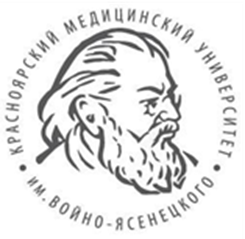 Кафедра поликлинической терапии и семейной медицины с курсом ПОУчебно-методическое управлениеДНЕВНИКПРОИЗВОДСТВЕННОЙ ПРАКТИКИ -КЛИНИЧЕСКОЙ ПРАКТИКИ(ПОМОЩНИК ВРАЧА АМБУЛАТОРНО-ПОЛИКЛИНИЧЕСКОГО УЧРЕЖДЕНИЯ)студента 5 курса, обучающегося поспециальности 31.05.01 Лечебное дело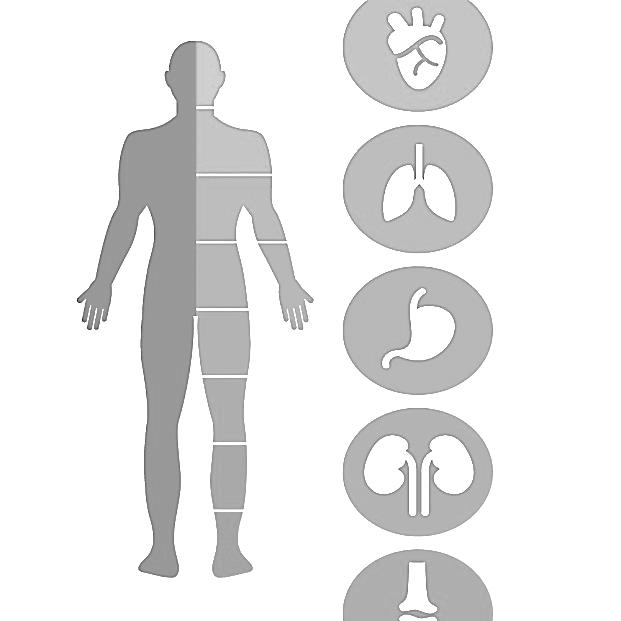                                        Красноярск                                                             2020УДК 614.253.3(079.3)ББК 51.1(2Рос)п       Д54   Составители: канд. мед. наук, доц. М. А. Большакова, д-р мед. наук, проф. М. М. Петрова; канд. мед. наук, доц. И. И. Барон; канд. мед. наук, доц. Е. П. Шитьковская; канд. мед. наук, доц. Е. В. Зорина; д-р мед. наук, проф. С. Ю. ШтарикРедактор: доц. Е. Г. Мягкова          Дневник производственной практики предназначен для студентов 5 курса, которые проходят производственную практику — клиническую практику (Помощник врача амбулаторно-поликлинического учреждения). В дневнике определен основной перечень знаний и умений, которыми студент должен овладеть во время прохождения производственной практик лечебного факультета, а так же список документов, которые необходимо будет предоставить аттестационной комиссии. В списке литературы приведены рекомендуемые книги и пособия по поликлинической терапии и неотложной помощи.Утвержден к печати ЦКМС КрасГМУ (протокол № 7 от 9.04.2020 г.)        © ФГБОУ ВО КрасГМУ им. проф.В.Ф. Войно-Ясенецкого Минздрава России, 2020Федеральное государственное бюджетное образовательное учреждение высшего образования "Красноярский государственный медицинский университет имени профессора В.Ф. Войно-Ясенецкого" Министерства здравоохранения Российской ФедерацииКафедра поликлинической терапии и семейной медицины с курсом ПОУчебно-методическое управлениеД Н Е В Н И КПРОИЗВОДСТВЕННОЙ ПРАКТИКИ -КЛИНИЧЕСКОЙ ПРАКТИКИ(ПОМОЩНИК ВРАЧА АМБУЛАТОРНО-ПОЛИКЛИНИЧЕСКОГО УЧРЕЖДЕНИЯ)студента 5 курса, обучающегося поспециальности 31.05.01 Лечебное делоСтудент ___________________________________________________________(Ф.И.О. полностью)____________________________________________________________группыВремя прохождения с___________________ по ______________ 2020 г.Базы прохождения практики:Подстанция СМП___________________________________________________Поликлиника _______________________________________________________Производственная практика — клиническая практика (Помощник врача амбулаторно-поликлинического учреждения) является важнейшей частью подготовки высококвалифицированных специалистов и проводится согласно учебному плану специальности в различных лечебных учреждениях.Студент должен обладать профессиональными компетенциями, на которые ориентирована программа производственной практики:способностью и готовностью к осуществлению комплекса мероприятий, направленных на сохранение и укрепление здоровья и включающих в себя формирование здорового образа жизни, предупреждение возникновения и (или) распространения заболеваний, их раннюю диагностику, выявление причин и условий их возникновения и развития, а также направленных на устранение вредного влияния на здоровье человека факторов среды его обитания (ПК-1);способностью и готовностью к проведению профилактических медицинских осмотров, диспансеризации и осуществлению диспансерного наблюдения (ПК-2);способностью и готовностью к проведению противоэпидемических мероприятий, организации защиты населения в очагах особо опасных инфекций, при ухудшении радиационной обстановки, стихийных бедствиях и иных чрезвычайных ситуациях (ПК-3);способностью и готовностью к применению социально-гигиенических методик сбора и медико-статистического анализа информации о показателях здоровья населения (ПК-4);готовностью к сбору и анализу жалоб пациента, данных его анамнеза, результатов осмотра, лабораторных, инструментальных, патолого-анатомических и иных исследований в целях распознавания состояния или установления факта наличия или отсутствия заболевания (ПК-5);способностью к определению у пациента основных патологических состояний, симптомов, синдромов заболеваний, нозологических форм в соответствии с Международной статистической классификацией болезней и проблем, связанных со здоровьем, X пересмотра (ПК-6);готовностью к проведению экспертизы временной нетрудоспособности, участию в проведении медико-социальной экспертизы, констатации биологической смерти человека (ПК-7);способностью к определению тактики ведения пациентов с различными нозологическими формами (ПК-8);готовностью к ведению и лечению пациентов с различными нозологическими формами в амбулаторных условиях и условиях дневного стационара (ПК-9);готовностью к оказанию медицинской помощи при внезапных острых заболеваниях, состояниях, обострении хронических заболеваний, не сопровождающихся угрозой жизни пациента и не требующих экстренной медицинской помощи (ПК-10);готовностью к участию в оказании скорой медицинской помощи при состояниях, требующих срочного медицинского вмешательства (ПК-11);готовностью к определению необходимости применения природных лечебных факторов, лекарственной, немедикаментозной терапии и других методов у пациентов, нуждающихся в медицинской реабилитации и санаторно-курортном лечении (ПК-14);готовностью к обучению пациентов и их родственников основным гигиеническим мероприятиям оздоровительного характера, навыкам самоконтроля основных физиологических показателей, способствующим сохранению и укреплению здоровья, профилактике заболеваний (ПК-15);готовностью к просветительской деятельности по устранению факторов риска и формированию навыков здорового образа жизни (ПК-16);Цель практики: получение первичных профессиональных умений и навыков врача амбулаторно-поликлинического учреждения и врача неотложной помощи, в том числе первичных умений и навыков научно-исследовательской деятельности.Задачи практики: Изучить алгоритмы диагностики и лечения наиболее часто встречающейся ургентной патологии.Освоить практические навыки, необходимые для оказания врачебной неотложной помощи.Ознакомиться с основными принципами работы участковой поликлиники  и линейной выездной бригады.Научиться самостоятельно, диагностировать, определять тактику и оказывать неотложную помощь при угрожающих состояниях.Оставаться верным принципам врачебного гуманизма в любой ситуации.К прохождению производственной практики допускаются студенты после окончания экзаменационной сессии. Продолжительность практики составляет по программе: Помощник врача амбулаторно-поликлинического учреждения 108 часов, в том числе практическая деятельность 72 часа из них (36 часов скорая медицинская помощь и 36 часов помощник участкового терапевта) и самостоятельная работа 36 часов. Во время самостоятельной работы студент знакомится с нормативными документами, федеральными законами, приказами, регламентирующими работу первичного амбулаторно-поликлинического звена по оказанию медицинской помощи населению, размещенным на сайте КрасГМУ(https://krasgmu.ru/index.php?page[common]=dept&id=309&cat=folder&fid=25341), изучает алгоритмы оказания неотложной помощи на догоспитальном этапе при ургентных состояниях, этапность заполнения медицинской документации и стандарты выполнения практических навыков, включенных в программу практики, по видеороликам и чек-листам (https://krasgmu.ru/index.php?page[common]=dept&id=309&cat=folder&fid=11494). Рабочий день - с 8-30 до 14-30 при 6-ти дневной рабочей неделе. Пропущенные дни (по уважительной или неуважительной причине) отрабатываются без сокращения часов за счет дополнительных дежурств (смен) или практика продлевается на количество пропущенных дней. Программа производственной практики не предусматривает работу студентов в ночные смены. Результаты работы ежедневно фиксируются в дневнике. Ежедневно в дневнике отражается вся проделанная работа: диагнозы осмотренных больных, практические навыки, освоенные на дежурстве, участие в лечебно-диагностических мероприятиях, теоретически освоенные навыки. ОЧЕНЬ ВАЖНО вписывать в дневник только ту работу, которую Вам удалось провести на самом деле! В конце рабочего дня дневник проверяется непосредственным руководителем практики медицинской организации и заверяется его подписью. По завершению цикла производственной практики в конце дневника непосредственным руководителем практики медицинской организации заполняется рецензия на работу с оценкой. Подписи непосредственных руководителей практики медицинской организации визируются заместителем главного врача по лечебной работе указанного лечебного учреждения. Дневник является документом, допускающим студента к зачету с оценкой.На обучающихся, проходящих практическую подготовку, распространяются правила охраны труда и правила внутреннего распорядка, действующие на базах производственной практики.В первый день производственной практики следует обратиться к базовому руководителю практики студентов от медицинских организаций (заместитель главного врача по лечебной работе), который осуществляет общее руководство практикой. Базовый руководитель подбирает опытных специалистов в качестве непосредственных руководителей практики (заведующий отделением, врач-терапевт, заведующий подстанцией, врач скорой помощи), организует и контролирует организацию практики в соответствии с программой и утвержденными графиками работы, проводит инструктаж по охране труда, технике безопасности, правилам внутреннего распорядка, организует перемещение по рабочим местам отделений, обеспечивает  возможность освоения практических умений по профилю специальности согласно перечню, по окончанию практики визирует рецензию на работу, данную непосредственным руководителем практики своей подписью и печатью организации.Непосредственный руководитель практики медицинской организации (заведующий отделением, врач-терапевт, заведующий подстанцией, врач скорой помощи) осуществляет контроль и непосредственное руководство практикой, знакомит с организацией работы на конкретном рабочем месте, контролирует время прихода на рабочее место и время окончания рабочего дня студентов, помогает им правильно выполнять все задания на данном рабочем месте, знакомит с передовыми методами работы, контролирует ежедневное ведение дневника, составляет рецензии на работу студентов, содержащие данные о выполнении программы практики и индивидуальных заданий, об отношении студентов к работе, участии в общественной жизни организаций.Кафедральный куратор производственной практики от Университета ежедневно осуществляет контроль посещения базы производственной практики.Руководитель отдела производственной практики в Университете оказывает помощь по организационным вопросам прохождения практики. Вы можете обратиться к нему на сайте www.krasgmu.ru. Руководителем отдела производственной практики за 5 курс лечебного факультета является к.м.н., доцент кафедры мобилизационной подготовки здравоохранения, медицины катастроф, скорой помощи с курсом ПО Большакова Мария Андреевна.ОБЯЗАННОСТИ СТУДЕНТА ПРИ ПРОХОЖДЕНИИ ПРАКТИКИ:- своевременно пройти медицинский осмотр и оформить санитарную книжку;- в указанные сроки, в соответствии с приказом ректора, явиться с оформленной санитарной книжкой к  месту практики и приступить к ней;- изучить и строго соблюдать правила охраны труда и техники безопасности, правила внутреннего трудового распорядка, основы законодательства Российской Федерации об охране здоровья граждан, Трудового кодекса, - соблюдать этику и деонтологию при общении с больными и его родственниками, соблюдать врачебную тайну;- выполнить программу производственной практики;- нести ответственность за выполняемую работу и ее результаты наравне со штатными работниками;- ежедневно заполнять от руки дневник практики, в том числе содержание работы за каждый рабочий день по форме Приложения №1, №2, №3 и №4, котором фиксируется вся выполненная работа, и подписывать его непосредственным руководителем практики от учреждения; - представить на  зачет с оценкой по итогам  практики письменный отчет с индивидуальным заданием, в виде заполненной учебной карты вызова скорой медицинской помощи (дневник) с рецензией на работу от непосредственного руководителя и заверенный подписью базового руководителя и печатью медицинской организации.СТУДЕНТ, НЕ ВЫПОЛНИВШИЙ ПРОГРАММУ ПРАКТИКИ В УСТАНОВЛЕННЫЕ СРОКИ:по уважительной причине - направляются на практику вторично, в свободное от учебы время;без уважительной причины или получившие отрицательную оценку - могут быть отчислены из вуза, как имеющие академическую задолженность в порядке, предусмотренном Уставом вуза.Впишите, пожалуйста, какими качествами вы обладаете, которые позволят Вам успешно пройти производственную практику.СОДЕРЖАНИЕ ПРАКТИКИ:Производственная практика проводится:на станции скорой медицинской помощи в качестве помощника врача скорой медицинской помощи в объеме 36 часов; в поликлинике в качестве помощника участкового терапевта в объеме 36 часовсамостоятельная работа 36 часов, во время которой студент знакомится с нормативно-правовой документацией амбулаторно-поликлинического учреждения и скорой медицинской помощи.Перечень практических навыков для освоения в процессепрохождения производственной практики — клинической практики (Помощник врача амбулаторно-поликлинического учреждения)ПЕРЕЧЕНЬ ДОКУМЕНТОВ, ПРЕДСТАВЛЯЕМЫХ СТУДЕНТАМИ НА ЗАЧЕТ ПО ИТОГАМ  ПРОИЗВОДСТВЕННОЙ ПРАКТИКИ1. Оформленный дневник производственной практики, включая: содержание выполняемой работы за каждый рабочий день, индивидуальное задание по форме Приложений №1, №2, №3 и №4;количественные показатели работы с их суммарным итогом, заверенные подписью базового руководителя и печатью лечебного учреждения;характеристику студента с оценкой за производственную практику, заверенную подписью непосредственного и базового руководителей и печатью лечебного учреждения.2. Результаты проведенной санпросвет работы (фотографии выступления, общения с аудиторией).3. Благодарность по итогам практики (от пациентов, их родственников или руководителей практики и т.д., если имеется).4.  В процессе прохождения производственной практики следует заполнить электронный дневник (куда необходимо перенести числовые данные по выполнению практических навыков и прикрепить скан рецензии на работу по каждому разделу) на официальном сайте КрасГМУ: личная страничка студента/мое обучение/дневник практики. Не позднее чем, за один день до сдачи  зачета с оценкой заполнить в разделе «Обучающимся» - «Студентам» - «Производственная практика» анкету по итогам производственной практики.ПРАВИЛА ОФОРМЛЕНИЯ ДНЕВНИКА:заполнять дневник от руки каждый день, пропусков быть не должно;содержание выполняемой работы за каждый рабочий день оформлять по форме Приложения №1, №2, №3 и №4;количественные показатели работы обозначать в цифрах;ежедневно суммировать количественные показатели работы;в конце каждого этапа производственной практики суммировать количественные показатели работы за весь этап практики;в конце всей производственной практики суммировать количественные показатели работы за всю производственную практику;во время прохождения ЛПП нужно стараться овладеть всеми практическими навыками, указанными в дневнике;в случае отсутствия возможности отработать какой-либо навык, обязательно следует выучить алгоритм его проведения;в случае отработки практического навыка, не указанного в дневнике, внести его в раздел «другие практические навыки»;в конце дневника имеется рецензия на работу, которая заполняется непосредственным руководителем практики и заверяется подписью базового руководителя и печатью медицинской организации.РАБОТА ПОМОЩНИКА ВРАЧАСКОРОЙ МЕДИЦИНСКОЙ ПОМОЩИСтудент 5 курса работает в составе выездной линейной бригады под руководством опытного врача, прошедшего специальную подготовку по оказанию медицинской помощи при неотложных состояниях и владеющего методами реанимации.Продолжительность работы – 72 часа (двенадцать 6-часовых дежурств в две смены: с 8.00 до 14.00 и с 14.00 до 20.00). Время прихода и ухода с работы отмечается у старшего врача. Для работы в составе выездной бригады необходимо иметь фонендоскоп, тонометр, халат, удобную одежду и обувь (с учетом плохой погоды, возможности антисанитарной обстановки на вызове), фонарик, маску, резиновые перчатки, книгу по «неотложке», «походный ланч».Важно помнить, что главное в работе врача скорой помощи – это умение ставить первичный догоспитальный диагноз, определяющий алгоритм дальнейших действий. Для этого необходимо хорошо ориентироваться в синдромной диагностике, что требует серьезной самостоятельной подготовки по теоретическим вопросам.  ЗАПОЛНИТЕ СТРУКТУРУ ЛЕЧЕБНОГО УЧРЕЖДЕНИЯ, ГДЕ ВЫ ПРОХОДИТЕ ПРОИЗВОДСТВЕННУЮ ПРАКТИКУ:1.	Подстанция скорой медицинской помощи ___________________________________________________________________________________________2.	Структура подстанции (кол-во общепрофильных, педиатрических, специализированных бригад и т.д.)________________________________________________________________________________________________________________________________________________________________________3.	Район (территория) обслуживания _________________________________________________________________________________________________4.	Площадь района (территории) обслуживания ______________________5.	Количество человек на территории обслуживания __________________________________________________________________ИНСТРУКТАЖ ПО ТЕХНИКЕ БЕЗОПАСНОСТИИ ПРОТИВОПОЖАРНОЙ БЕЗОПАСНОСТИНа основании инструкции по технике безопасности,правил внутреннего трудового распорядка, инструкции по охране труда для сотрудников, постановления правительства № 390 от 25.04.12 проведен первичный инструктаж по технике безопасности и противопожарной безопасности.М.П.                                               Базовый руководитель  _____________________Приложение №1Содержание выполняемой работы помощника врача скорой помощиПриложение №1Содержание выполняемой работы помощника врача скорой помощиПриложение №1Содержание выполняемой работы помощника врача скорой помощиПриложение №1Содержание выполняемой работы помощника врача скорой помощиПриложение №1Содержание выполняемой работы помощника врача скорой помощиПриложение №1Содержание выполняемой работы помощника врача скорой помощиУЧЕБНАЯ КАРТА(Приложение№2)вызова скорой медицинской помощи«______»_____________20_____г1. Номер фельдшера по приему вызова 2. Номер подстанции СМП 3. Номер бригады СМП4. Время (часы, минуты):5. Адрес вызова: Район______город/село_____________Улица ___________________________Дом  ________корп. ____ кв._________Подъезд ____код_____ эт____________6.Сведения о больном:Фамилия _________________________Имя _____________________________Отчество__________________________возраст __________________________дата/месяц/год рождения____________Пол:     м           ж                                      Серия и номер документа удостоверяющего личность (при наличии ) ________________________Место работы _____________________Серия и номер страхового полиса (при наличии) _________________________7. Кто вызывал___________________№ телефона вызывающего __________8. Фельдшер, принявший вызов ___9. Фельдшер, передавший вызов ___10. Место регистрации больного: житель города, сельской местности, приезжий, другое (указать)_______________________11. Социальное положение больного: работающий, дошкольник, учащийся, безработный, пенсионер, беженец, осужденный, без определенного места жительства, другое (указать): ________________________________12. Повод к вызову:   Несчастный случай, острое внезапное заболевание, обострение хронического заболевания, патология беременности, роды, плановая или экстренная перевозка, другое (указать) _______________________________13. Вызов: первичный, повторный, на себя, в пути.14. Место получения вызова бригадой СМП: станция (подстанция, отделение);по телефону;по рации15. Причины выезда с опозданием: отсутствие:транспорта, врача, фельдшера, бригады соответствующего профиля, другое (указать)___________________________________________________________16.Состав бригады скорой помощи: врач, один фельдшер, два фельдшера, санитар, водитель17.Место вызова: улица, квартира, общественное место, рабочее место, медицинская организация  (больница, поликлиника, диагностический центр) , школа, дошкольное учреждение, федеральная трасса, (нужное подчеркнуть), другое (указать) _______________________________18.Причина несчастного случая: криминальная, ДТП, травма (производственная, сельскохозяйственная, бытовая, спортивная), отравление, утопление, суицид, пожар, другая (указать) _________________________________19. Наличие клиники опьянения:Да                                     Нет                                20. Жалобы: _______________________________________________________________________________________________________________________________________________________________________________________________________________________________________21. Анамнез: _____________________________________________________________________________________________________________________________________________________________________________________________________________________________________________________________________________________________________________________________________________________________________________________________________________________________________________________________________________________________________________________________________________________________________________________________________________________________________________________________________________________________________________________22.Объективные данные:Общее состояние: удовлетворительное, средней степени тяжести, тяжелое, агональное, смерть.Поведение: спокойное, возбужденное, агрессивное, депрессивное. Сознание: ясное, спутанное, заторможенное, отсутствует (кома).Менингеальные знаки: есть, нет.Зрачки: нормальные, широкие, узкие. Анизокория: есть,  нет. Нистагм: есть, нет Реакция на свет: есть, нетКожные покровы: обычные (нормальные), бледные, гиперемированные, желтушные, сухие.Акроционоз: есть, нет.Мраморность: есть, нет.Отеки: есть, нет (локализация) _________________________________Сыпь: есть, нет (локализация) _________________________________Дыхание: везикулярное, жесткое, ослабленное, бронхиальное, отсутствует , другое (указать) _________________________________Хрипы: нет, сухие, влажные.Одышка: инспираторная, экспираторная, смешанная.Органы системы кровообращенияТоны сердца: ритмичные, аритмичные, ясные, глухие.Шум: систолический, диастолический, трения перикарда.Пульс: ритмичный, аритмичный, напряженный, слабого наполнения, нитевидный, отсутствует.Органы пищеваренияЯзык: влажный, сухой, чистый, обложен.Живот: мягкий, безболезненный, болезненный, вздут, напряжен.Симптомы раздражения брюшины:Да                                         Нет Печень: увеличена, не увеличена.Стул_____________________________Мочеиспускание___________________Другие симптомы______________________________________________________________________________________________________________________________________________________________________________________________________________________________________________________________________________________________________________________________________________________________________________________________________________________________________________________________________________Рабочее АД________________мм.рт.ст.АД_______________________мм.рт.ст.Пульс______________ударов в минутуЧСС______________________в минутуЧД_______________________в минуту Т_______________________________СПульсоксиметрия__________________   Глюкометрия______________________Дополнительные объективные данныеЛокальный статус_________________________________________________________________________________________________________________________________________________________________________________________________________________________________________________________________________________________________________Электрокардиограмма (ЭКГ)ЭКГ до оказания медицинской помощи (указать время проведения) _____________________________________________________________________________________________________________________________________________________________________ЭКГ после оказания медицинской помощи (указать время проведения) _____________________________________________________________________________________________________________________________________________________________________23.Диагноз______________________________________________________________________________________________________________________________________________________________________________________________________________________________код по МКБ – 10___________________24. Осложнения:  клиническая смерть, шок, кома,  сердечная астма, эмболия, отек легких, асфиксия, острое кровотечение, коллапс, анурия, судороги, нарушение сердечного ритма, острая дыхательная недостаточность, синдром полиорганной недостаточности, психомоторное возбуждение, суицидальный настрой, энцефалопатия, токсикоз, другое (указать)__________________________25. Эффективность мероприятий при осложнении: Осложнение устранено, улучшение, без эффекта26. Оказанная помощь на месте вызова (проведенные манипуляции и мероприятия): ____________________________________________________________________________________________________________________________________________________________________________________________________________________________________________________________________________________________26 А. УКАЗАТЬ, ЧТО СДЕЛАЛ САМ:_____________________________________________________________________________________________________________________________________________________________________27. Оказанная помощь в автомобилескорой медицинской помощи (проведенные манипуляции и мероприятия) ____________________________________________________________________________________________________________________________________________________________________________________________________________________________________________________________27 А. УКАЗАТЬ, ЧТО СДЕЛАЛ САМ:____________________________________________________________________________________________________________________________________28. Эффективность проведенных мероприятий:Обычное АД________________мм.рт.ст.АД_______________________мм.рт.ст.Пульс______________ударов в минутуЧСС______________________в минутуЧД_______________________в минуту Т_______________________________СПульсоксиметрия__________________   Глюкометрия______________________29. Согласие на медицинское вмешательство30. Отказ от медицинского вмешательства 31. Отказ от транспортировки для госпитализации в стационар(пункты 29,30,31, заполняются в соответствие с ФЗ от 21.11.2011 г. № 323-ФЗ «Об основах охраны здоровья граждан в Российской Федерации»)32. Результат оказания медицинской помощи: улучшение, ухудшение, без эффекта.33. Больной:Нуждается в активном выезде через________часов;Подлежит активному посещению врачом поликлиники № _____________Другое (указать)___________________34. Способ доставки больного в автомобиль скорой медицинской помощи: перенесен: на носилках, на других подручных средствах, передвигался самостоятельно. 35. Результаты выездаВыполненный выезд:оказана помощь, больной оставлен на местедоставлен в травматологический пунктдоставлен в больницу № ________Время приема больного:«__»час «__»минДиагноз приемного отделения __________________________________________________________________Подпись дежурного врача___________  передан специализированной бригаде скорой медицинской помощи № ________в «_____» час «______»мин;отказ от транспортировки и госпитализации в стационар;смерть в присутствие бригады скорой медицинской помощи, время констатации смертив «______»час  «_______»мин;смерть в автомобиле бригады скорой медицинской помощи в «______» час «______»мин;безрезультатный выезд;больной не найден на месте;отказ от помощи (осмотра);адрес не найден;ложный вызов;смерть до приезда бригады скорой медицинской помощи в «______» час «______» мин;больной увезен до прибытия скорой медицинской помощи;больной обслужен врачом поликлиники до прибытия скрой медицинской помощи;вызов отменен;пациент практически здоров36. Километраж выезда____________37. Примечания _____________________________________________________________________________________________________________________Врач (фельдшер) __________________________________________________                  (Ф.И.О.)              (подпись)Ф.И.О. студента, номер группы:__________________________________________________________________Карта проверена (результат экспертной оценки): _________________________Старший врач смены__________________________________________________________________                   (Ф.И.О.)               (подпись)Заведующий подстанцией__________________________________________________________________                   (Ф.И.О.)               (подпись) УЧЕБНАЯ КАРТА(Приложение№2)вызова скорой медицинской помощи«______»_____________20_____г1. Номер фельдшера по приему вызова 2. Номер подстанции СМП 3. Номер бригады СМП4. Время (часы, минуты):5. Адрес вызова: Район______город/село_____________Улица ___________________________Дом  ________корп. ____ кв._________Подъезд ____код_____ эт____________6.Сведения о больном:Фамилия _________________________Имя _____________________________Отчество__________________________возраст __________________________дата/месяц/год рождения____________Пол:     м           ж                                      Серия и номер документа удостоверяющего личность (при наличии ) ________________________Место работы _____________________Серия и номер страхового полиса (при наличии) _________________________7. Кто вызывал___________________№ телефона вызывающего __________8. Фельдшер, принявший вызов ___9. Фельдшер, передавший вызов ___10. Место регистрации больного: житель города, сельской местности, приезжий, другое (указать)_______________________11. Социальное положение больного: работающий, дошкольник, учащийся, безработный, пенсионер, беженец, осужденный, без определенного места жительства, другое (указать): ________________________________12. Повод к вызову:   Несчастный случай, острое внезапное заболевание, обострение хронического заболевания, патология беременности, роды, плановая или экстренная перевозка, другое (указать) _______________________________13. Вызов: первичный, повторный, на себя, в пути.14. Место получения вызова бригадой СМП: станция (подстанция, отделение);по телефону;по рации15. Причины выезда с опозданием: отсутствие:транспорта, врача, фельдшера, бригады соответствующего профиля, другое (указать)___________________________________________________________16.Состав бригады скорой помощи: врач, один фельдшер, два фельдшера, санитар, водитель17.Место вызова: улица, квартира, общественное место, рабочее место, медицинская организация  (больница, поликлиника, диагностический центр) , школа, дошкольное учреждение, федеральная трасса, (нужное подчеркнуть), другое (указать) _______________________________18.Причина несчастного случая: криминальная, ДТП, травма (производственная, сельскохозяйственная, бытовая, спортивная), отравление, утопление, суицид, пожар, другая (указать) _________________________________19. Наличие клиники опьянения:Да                                     Нет                                20. Жалобы: _______________________________________________________________________________________________________________________________________________________________________________________________________________________________________21. Анамнез: _____________________________________________________________________________________________________________________________________________________________________________________________________________________________________________________________________________________________________________________________________________________________________________________________________________________________________________________________________________________________________________________________________________________________________________________________________________________________________________________________________________________________________________________22.Объективные данные:Общее состояние: удовлетворительное, средней степени тяжести, тяжелое, агональное, смерть.Поведение: спокойное, возбужденное, агрессивное, депрессивное. Сознание: ясное, спутанное, заторможенное, отсутствует (кома).Менингеальные знаки: есть, нет.Зрачки: нормальные, широкие, узкие. Анизокория: есть,  нет. Нистагм: есть, нет Реакция на свет: есть, нетКожные покровы: обычные (нормальные), бледные, гиперемированные, желтушные, сухие.Акроционоз: есть, нет.Мраморность: есть, нет.Отеки: есть, нет (локализация) _________________________________Сыпь: есть, нет (локализация) _________________________________Дыхание: везикулярное, жесткое, ослабленное, бронхиальное, отсутствует , другое (указать) _________________________________Хрипы: нет, сухие, влажные.Одышка: инспираторная, экспираторная, смешанная.Органы системы кровообращенияТоны сердца: ритмичные, аритмичные, ясные, глухие.Шум: систолический, диастолический, трения перикарда.Пульс: ритмичный, аритмичный, напряженный, слабого наполнения, нитевидный, отсутствует.Органы пищеваренияЯзык: влажный, сухой, чистый, обложен.Живот: мягкий, безболезненный, болезненный, вздут, напряжен.Симптомы раздражения брюшины:Да                                         Нет Печень: увеличена, не увеличена.Стул_____________________________Мочеиспускание___________________Другие симптомы______________________________________________________________________________________________________________________________________________________________________________________________________________________________________________________________________________________________________________________________________________________________________________________________________________________________________________________________________________Рабочее АД________________мм.рт.ст.АД_______________________мм.рт.ст.Пульс______________ударов в минутуЧСС______________________в минутуЧД_______________________в минуту Т_______________________________СПульсоксиметрия__________________   Глюкометрия______________________Дополнительные объективные данныеЛокальный статус_________________________________________________________________________________________________________________________________________________________________________________________________________________________________________________________________________________________________________Электрокардиограмма (ЭКГ)ЭКГ до оказания медицинской помощи (указать время проведения) _____________________________________________________________________________________________________________________________________________________________________ЭКГ после оказания медицинской помощи (указать время проведения) _____________________________________________________________________________________________________________________________________________________________________23.Диагноз______________________________________________________________________________________________________________________________________________________________________________________________________________________________код по МКБ – 10___________________24. Осложнения:  клиническая смерть, шок, кома,  сердечная астма, эмболия, отек легких, асфиксия, острое кровотечение, коллапс, анурия, судороги, нарушение сердечного ритма, острая дыхательная недостаточность, синдром полиорганной недостаточности, психомоторное возбуждение, суицидальный настрой, энцефалопатия, токсикоз, другое (указать)__________________________25. Эффективность мероприятий при осложнении: Осложнение устранено, улучшение, без эффекта26. Оказанная помощь на месте вызова (проведенные манипуляции и мероприятия): ____________________________________________________________________________________________________________________________________________________________________________________________________________________________________________________________________________________________26 А. УКАЗАТЬ, ЧТО СДЕЛАЛ САМ:_____________________________________________________________________________________________________________________________________________________________________27. Оказанная помощь в автомобилескорой медицинской помощи (проведенные манипуляции и мероприятия) ____________________________________________________________________________________________________________________________________________________________________________________________________________________________________________________________27 А. УКАЗАТЬ, ЧТО СДЕЛАЛ САМ:____________________________________________________________________________________________________________________________________28. Эффективность проведенных мероприятий:Обычное АД________________мм.рт.ст.АД_______________________мм.рт.ст.Пульс______________ударов в минутуЧСС______________________в минутуЧД_______________________в минуту Т_______________________________СПульсоксиметрия__________________   Глюкометрия______________________29. Согласие на медицинское вмешательство30. Отказ от медицинского вмешательства 31. Отказ от транспортировки для госпитализации в стационар(пункты 29,30,31, заполняются в соответствие с ФЗ от 21.11.2011 г. № 323-ФЗ «Об основах охраны здоровья граждан в Российской Федерации»)32. Результат оказания медицинской помощи: улучшение, ухудшение, без эффекта.33. Больной:Нуждается в активном выезде через________часов;Подлежит активному посещению врачом поликлиники № _____________Другое (указать)___________________34. Способ доставки больного в автомобиль скорой медицинской помощи: перенесен: на носилках, на других подручных средствах, передвигался самостоятельно. 35. Результаты выездаВыполненный выезд:оказана помощь, больной оставлен на местедоставлен в травматологический пунктдоставлен в больницу № ________Время приема больного:«__»час «__»минДиагноз приемного отделения __________________________________________________________________Подпись дежурного врача___________  передан специализированной бригаде скорой медицинской помощи № ________в «_____» час «______»мин;отказ от транспортировки и госпитализации в стационар;смерть в присутствие бригады скорой медицинской помощи, время констатации смертив «______»час  «_______»мин;смерть в автомобиле бригады скорой медицинской помощи в «______» час «______»мин;безрезультатный выезд;больной не найден на месте;отказ от помощи (осмотра);адрес не найден;ложный вызов;смерть до приезда бригады скорой медицинской помощи в «______» час «______» мин;больной увезен до прибытия скорой медицинской помощи;больной обслужен врачом поликлиники до прибытия скрой медицинской помощи;вызов отменен;пациент практически здоров36. Километраж выезда____________37. Примечания _____________________________________________________________________________________________________________________Врач (фельдшер) __________________________________________________                  (Ф.И.О.)              (подпись)Ф.И.О. студента, номер группы:__________________________________________________________________Карта проверена (результат экспертной оценки): _________________________Старший врач смены__________________________________________________________________                   (Ф.И.О.)               (подпись)Заведующий подстанцией__________________________________________________________________                   (Ф.И.О.)               (подпись) УЧЕБНАЯ КАРТА(Приложение№2)вызова скорой медицинской помощи«______»_____________20_____г1. Номер фельдшера по приему вызова 2. Номер подстанции СМП 3. Номер бригады СМП4. Время (часы, минуты):5. Адрес вызова: Район______город/село_____________Улица ___________________________Дом  ________корп. ____ кв._________Подъезд ____код_____ эт____________6.Сведения о больном:Фамилия _________________________Имя _____________________________Отчество__________________________возраст __________________________дата/месяц/год рождения____________Пол:     м           ж                                      Серия и номер документа удостоверяющего личность (при наличии ) ________________________Место работы _____________________Серия и номер страхового полиса (при наличии) _________________________7. Кто вызывал___________________№ телефона вызывающего __________8. Фельдшер, принявший вызов ___9. Фельдшер, передавший вызов ___10. Место регистрации больного: житель города, сельской местности, приезжий, другое (указать)_______________________11. Социальное положение больного: работающий, дошкольник, учащийся, безработный, пенсионер, беженец, осужденный, без определенного места жительства, другое (указать): ________________________________12. Повод к вызову:   Несчастный случай, острое внезапное заболевание, обострение хронического заболевания, патология беременности, роды, плановая или экстренная перевозка, другое (указать) _______________________________13. Вызов: первичный, повторный, на себя, в пути.14. Место получения вызова бригадой СМП: станция (подстанция, отделение);по телефону;по рации15. Причины выезда с опозданием: отсутствие:транспорта, врача, фельдшера, бригады соответствующего профиля, другое (указать)___________________________________________________________16.Состав бригады скорой помощи: врач, один фельдшер, два фельдшера, санитар, водитель17.Место вызова: улица, квартира, общественное место, рабочее место, медицинская организация  (больница, поликлиника, диагностический центр) , школа, дошкольное учреждение, федеральная трасса, (нужное подчеркнуть), другое (указать) _______________________________18.Причина несчастного случая: криминальная, ДТП, травма (производственная, сельскохозяйственная, бытовая, спортивная), отравление, утопление, суицид, пожар, другая (указать) _________________________________19. Наличие клиники опьянения:Да                                     Нет                                20. Жалобы: _______________________________________________________________________________________________________________________________________________________________________________________________________________________________________21. Анамнез: _____________________________________________________________________________________________________________________________________________________________________________________________________________________________________________________________________________________________________________________________________________________________________________________________________________________________________________________________________________________________________________________________________________________________________________________________________________________________________________________________________________________________________________________22.Объективные данные:Общее состояние: удовлетворительное, средней степени тяжести, тяжелое, агональное, смерть.Поведение: спокойное, возбужденное, агрессивное, депрессивное. Сознание: ясное, спутанное, заторможенное, отсутствует (кома).Менингеальные знаки: есть, нет.Зрачки: нормальные, широкие, узкие. Анизокория: есть,  нет. Нистагм: есть, нет Реакция на свет: есть, нетКожные покровы: обычные (нормальные), бледные, гиперемированные, желтушные, сухие.Акроционоз: есть, нет.Мраморность: есть, нет.Отеки: есть, нет (локализация) _________________________________Сыпь: есть, нет (локализация) _________________________________Дыхание: везикулярное, жесткое, ослабленное, бронхиальное, отсутствует , другое (указать) _________________________________Хрипы: нет, сухие, влажные.Одышка: инспираторная, экспираторная, смешанная.Органы системы кровообращенияТоны сердца: ритмичные, аритмичные, ясные, глухие.Шум: систолический, диастолический, трения перикарда.Пульс: ритмичный, аритмичный, напряженный, слабого наполнения, нитевидный, отсутствует.Органы пищеваренияЯзык: влажный, сухой, чистый, обложен.Живот: мягкий, безболезненный, болезненный, вздут, напряжен.Симптомы раздражения брюшины:Да                                         Нет Печень: увеличена, не увеличена.Стул_____________________________Мочеиспускание___________________Другие симптомы______________________________________________________________________________________________________________________________________________________________________________________________________________________________________________________________________________________________________________________________________________________________________________________________________________________________________________________________________________Рабочее АД________________мм.рт.ст.АД_______________________мм.рт.ст.Пульс______________ударов в минутуЧСС______________________в минутуЧД_______________________в минуту Т_______________________________СПульсоксиметрия__________________   Глюкометрия______________________Дополнительные объективные данныеЛокальный статус_________________________________________________________________________________________________________________________________________________________________________________________________________________________________________________________________________________________________________Электрокардиограмма (ЭКГ)ЭКГ до оказания медицинской помощи (указать время проведения) _____________________________________________________________________________________________________________________________________________________________________ЭКГ после оказания медицинской помощи (указать время проведения) _____________________________________________________________________________________________________________________________________________________________________23.Диагноз______________________________________________________________________________________________________________________________________________________________________________________________________________________________код по МКБ – 10___________________24. Осложнения:  клиническая смерть, шок, кома,  сердечная астма, эмболия, отек легких, асфиксия, острое кровотечение, коллапс, анурия, судороги, нарушение сердечного ритма, острая дыхательная недостаточность, синдром полиорганной недостаточности, психомоторное возбуждение, суицидальный настрой, энцефалопатия, токсикоз, другое (указать)__________________________25. Эффективность мероприятий при осложнении: Осложнение устранено, улучшение, без эффекта26. Оказанная помощь на месте вызова (проведенные манипуляции и мероприятия): ____________________________________________________________________________________________________________________________________________________________________________________________________________________________________________________________________________________________26 А. УКАЗАТЬ, ЧТО СДЕЛАЛ САМ:_____________________________________________________________________________________________________________________________________________________________________27. Оказанная помощь в автомобилескорой медицинской помощи (проведенные манипуляции и мероприятия) ____________________________________________________________________________________________________________________________________________________________________________________________________________________________________________________________27 А. УКАЗАТЬ, ЧТО СДЕЛАЛ САМ:____________________________________________________________________________________________________________________________________28. Эффективность проведенных мероприятий:Обычное АД________________мм.рт.ст.АД_______________________мм.рт.ст.Пульс______________ударов в минутуЧСС______________________в минутуЧД_______________________в минуту Т_______________________________СПульсоксиметрия__________________   Глюкометрия______________________29. Согласие на медицинское вмешательство30. Отказ от медицинского вмешательства 31. Отказ от транспортировки для госпитализации в стационар(пункты 29,30,31, заполняются в соответствие с ФЗ от 21.11.2011 г. № 323-ФЗ «Об основах охраны здоровья граждан в Российской Федерации»)32. Результат оказания медицинской помощи: улучшение, ухудшение, без эффекта.33. Больной:Нуждается в активном выезде через________часов;Подлежит активному посещению врачом поликлиники № _____________Другое (указать)___________________34. Способ доставки больного в автомобиль скорой медицинской помощи: перенесен: на носилках, на других подручных средствах, передвигался самостоятельно. 35. Результаты выездаВыполненный выезд:оказана помощь, больной оставлен на местедоставлен в травматологический пунктдоставлен в больницу № ________Время приема больного:«__»час «__»минДиагноз приемного отделения __________________________________________________________________Подпись дежурного врача___________  передан специализированной бригаде скорой медицинской помощи № ________в «_____» час «______»мин;отказ от транспортировки и госпитализации в стационар;смерть в присутствие бригады скорой медицинской помощи, время констатации смертив «______»час  «_______»мин;смерть в автомобиле бригады скорой медицинской помощи в «______» час «______»мин;безрезультатный выезд;больной не найден на месте;отказ от помощи (осмотра);адрес не найден;ложный вызов;смерть до приезда бригады скорой медицинской помощи в «______» час «______» мин;больной увезен до прибытия скорой медицинской помощи;больной обслужен врачом поликлиники до прибытия скрой медицинской помощи;вызов отменен;пациент практически здоров36. Километраж выезда____________37. Примечания _____________________________________________________________________________________________________________________Врач (фельдшер) __________________________________________________                  (Ф.И.О.)              (подпись)Ф.И.О. студента, номер группы:__________________________________________________________________Карта проверена (результат экспертной оценки): _________________________Старший врач смены__________________________________________________________________                   (Ф.И.О.)               (подпись)Заведующий подстанцией__________________________________________________________________                   (Ф.И.О.)               (подпись) УЧЕБНАЯ КАРТА(Приложение№2)вызова скорой медицинской помощи«______»_____________20_____г1. Номер фельдшера по приему вызова 2. Номер подстанции СМП 3. Номер бригады СМП4. Время (часы, минуты):5. Адрес вызова: Район______город/село_____________Улица ___________________________Дом  ________корп. ____ кв._________Подъезд ____код_____ эт____________6.Сведения о больном:Фамилия _________________________Имя _____________________________Отчество__________________________возраст __________________________дата/месяц/год рождения____________Пол:     м           ж                                      Серия и номер документа удостоверяющего личность (при наличии ) ________________________Место работы _____________________Серия и номер страхового полиса (при наличии) _________________________7. Кто вызывал___________________№ телефона вызывающего __________8. Фельдшер, принявший вызов ___9. Фельдшер, передавший вызов ___10. Место регистрации больного: житель города, сельской местности, приезжий, другое (указать)_______________________11. Социальное положение больного: работающий, дошкольник, учащийся, безработный, пенсионер, беженец, осужденный, без определенного места жительства, другое (указать): ________________________________12. Повод к вызову:   Несчастный случай, острое внезапное заболевание, обострение хронического заболевания, патология беременности, роды, плановая или экстренная перевозка, другое (указать) _______________________________13. Вызов: первичный, повторный, на себя, в пути.14. Место получения вызова бригадой СМП: станция (подстанция, отделение);по телефону;по рации15. Причины выезда с опозданием: отсутствие:транспорта, врача, фельдшера, бригады соответствующего профиля, другое (указать)___________________________________________________________16.Состав бригады скорой помощи: врач, один фельдшер, два фельдшера, санитар, водитель17.Место вызова: улица, квартира, общественное место, рабочее место, медицинская организация  (больница, поликлиника, диагностический центр) , школа, дошкольное учреждение, федеральная трасса, (нужное подчеркнуть), другое (указать) _______________________________18.Причина несчастного случая: криминальная, ДТП, травма (производственная, сельскохозяйственная, бытовая, спортивная), отравление, утопление, суицид, пожар, другая (указать) _________________________________19. Наличие клиники опьянения:Да                                     Нет                                20. Жалобы: _______________________________________________________________________________________________________________________________________________________________________________________________________________________________________21. Анамнез: _____________________________________________________________________________________________________________________________________________________________________________________________________________________________________________________________________________________________________________________________________________________________________________________________________________________________________________________________________________________________________________________________________________________________________________________________________________________________________________________________________________________________________________________22.Объективные данные:Общее состояние: удовлетворительное, средней степени тяжести, тяжелое, агональное, смерть.Поведение: спокойное, возбужденное, агрессивное, депрессивное. Сознание: ясное, спутанное, заторможенное, отсутствует (кома).Менингеальные знаки: есть, нет.Зрачки: нормальные, широкие, узкие. Анизокория: есть,  нет. Нистагм: есть, нет Реакция на свет: есть, нетКожные покровы: обычные (нормальные), бледные, гиперемированные, желтушные, сухие.Акроционоз: есть, нет.Мраморность: есть, нет.Отеки: есть, нет (локализация) _________________________________Сыпь: есть, нет (локализация) _________________________________Дыхание: везикулярное, жесткое, ослабленное, бронхиальное, отсутствует , другое (указать) _________________________________Хрипы: нет, сухие, влажные.Одышка: инспираторная, экспираторная, смешанная.Органы системы кровообращенияТоны сердца: ритмичные, аритмичные, ясные, глухие.Шум: систолический, диастолический, трения перикарда.Пульс: ритмичный, аритмичный, напряженный, слабого наполнения, нитевидный, отсутствует.Органы пищеваренияЯзык: влажный, сухой, чистый, обложен.Живот: мягкий, безболезненный, болезненный, вздут, напряжен.Симптомы раздражения брюшины:Да                                         Нет Печень: увеличена, не увеличена.Стул_____________________________Мочеиспускание___________________Другие симптомы______________________________________________________________________________________________________________________________________________________________________________________________________________________________________________________________________________________________________________________________________________________________________________________________________________________________________________________________________________Рабочее АД________________мм.рт.ст.АД_______________________мм.рт.ст.Пульс______________ударов в минутуЧСС______________________в минутуЧД_______________________в минуту Т_______________________________СПульсоксиметрия__________________   Глюкометрия______________________Дополнительные объективные данныеЛокальный статус_________________________________________________________________________________________________________________________________________________________________________________________________________________________________________________________________________________________________________Электрокардиограмма (ЭКГ)ЭКГ до оказания медицинской помощи (указать время проведения) _____________________________________________________________________________________________________________________________________________________________________ЭКГ после оказания медицинской помощи (указать время проведения) _____________________________________________________________________________________________________________________________________________________________________23.Диагноз______________________________________________________________________________________________________________________________________________________________________________________________________________________________код по МКБ – 10___________________24. Осложнения:  клиническая смерть, шок, кома,  сердечная астма, эмболия, отек легких, асфиксия, острое кровотечение, коллапс, анурия, судороги, нарушение сердечного ритма, острая дыхательная недостаточность, синдром полиорганной недостаточности, психомоторное возбуждение, суицидальный настрой, энцефалопатия, токсикоз, другое (указать)__________________________25. Эффективность мероприятий при осложнении: Осложнение устранено, улучшение, без эффекта26. Оказанная помощь на месте вызова (проведенные манипуляции и мероприятия): ____________________________________________________________________________________________________________________________________________________________________________________________________________________________________________________________________________________________26 А. УКАЗАТЬ, ЧТО СДЕЛАЛ САМ:_____________________________________________________________________________________________________________________________________________________________________27. Оказанная помощь в автомобилескорой медицинской помощи (проведенные манипуляции и мероприятия) ____________________________________________________________________________________________________________________________________________________________________________________________________________________________________________________________27 А. УКАЗАТЬ, ЧТО СДЕЛАЛ САМ:____________________________________________________________________________________________________________________________________28. Эффективность проведенных мероприятий:Обычное АД________________мм.рт.ст.АД_______________________мм.рт.ст.Пульс______________ударов в минутуЧСС______________________в минутуЧД_______________________в минуту Т_______________________________СПульсоксиметрия__________________   Глюкометрия______________________29. Согласие на медицинское вмешательство30. Отказ от медицинского вмешательства 31. Отказ от транспортировки для госпитализации в стационар(пункты 29,30,31, заполняются в соответствие с ФЗ от 21.11.2011 г. № 323-ФЗ «Об основах охраны здоровья граждан в Российской Федерации»)32. Результат оказания медицинской помощи: улучшение, ухудшение, без эффекта.33. Больной:Нуждается в активном выезде через________часов;Подлежит активному посещению врачом поликлиники № _____________Другое (указать)___________________34. Способ доставки больного в автомобиль скорой медицинской помощи: перенесен: на носилках, на других подручных средствах, передвигался самостоятельно. 35. Результаты выездаВыполненный выезд:оказана помощь, больной оставлен на местедоставлен в травматологический пунктдоставлен в больницу № ________Время приема больного:«__»час «__»минДиагноз приемного отделения __________________________________________________________________Подпись дежурного врача___________  передан специализированной бригаде скорой медицинской помощи № ________в «_____» час «______»мин;отказ от транспортировки и госпитализации в стационар;смерть в присутствие бригады скорой медицинской помощи, время констатации смертив «______»час  «_______»мин;смерть в автомобиле бригады скорой медицинской помощи в «______» час «______»мин;безрезультатный выезд;больной не найден на месте;отказ от помощи (осмотра);адрес не найден;ложный вызов;смерть до приезда бригады скорой медицинской помощи в «______» час «______» мин;больной увезен до прибытия скорой медицинской помощи;больной обслужен врачом поликлиники до прибытия скрой медицинской помощи;вызов отменен;пациент практически здоров36. Километраж выезда____________37. Примечания _____________________________________________________________________________________________________________________Врач (фельдшер) __________________________________________________                  (Ф.И.О.)              (подпись)Ф.И.О. студента, номер группы:__________________________________________________________________Карта проверена (результат экспертной оценки): _________________________Старший врач смены__________________________________________________________________                   (Ф.И.О.)               (подпись)Заведующий подстанцией__________________________________________________________________                   (Ф.И.О.)               (подпись) УЧЕБНАЯ КАРТА(Приложение№2)вызова скорой медицинской помощи«______»_____________20_____г1. Номер фельдшера по приему вызова 2. Номер подстанции СМП 3. Номер бригады СМП4. Время (часы, минуты):5. Адрес вызова: Район______город/село_____________Улица ___________________________Дом  ________корп. ____ кв._________Подъезд ____код_____ эт____________6.Сведения о больном:Фамилия _________________________Имя _____________________________Отчество__________________________возраст __________________________дата/месяц/год рождения____________Пол:     м           ж                                      Серия и номер документа удостоверяющего личность (при наличии ) ________________________Место работы _____________________Серия и номер страхового полиса (при наличии) _________________________7. Кто вызывал___________________№ телефона вызывающего __________8. Фельдшер, принявший вызов ___9. Фельдшер, передавший вызов ___10. Место регистрации больного: житель города, сельской местности, приезжий, другое (указать)_______________________11. Социальное положение больного: работающий, дошкольник, учащийся, безработный, пенсионер, беженец, осужденный, без определенного места жительства, другое (указать): ________________________________12. Повод к вызову:   Несчастный случай, острое внезапное заболевание, обострение хронического заболевания, патология беременности, роды, плановая или экстренная перевозка, другое (указать) _______________________________13. Вызов: первичный, повторный, на себя, в пути.14. Место получения вызова бригадой СМП: станция (подстанция, отделение);по телефону;по рации15. Причины выезда с опозданием: отсутствие:транспорта, врача, фельдшера, бригады соответствующего профиля, другое (указать)___________________________________________________________16.Состав бригады скорой помощи: врач, один фельдшер, два фельдшера, санитар, водитель17.Место вызова: улица, квартира, общественное место, рабочее место, медицинская организация  (больница, поликлиника, диагностический центр) , школа, дошкольное учреждение, федеральная трасса, (нужное подчеркнуть), другое (указать) _______________________________18.Причина несчастного случая: криминальная, ДТП, травма (производственная, сельскохозяйственная, бытовая, спортивная), отравление, утопление, суицид, пожар, другая (указать) _________________________________19. Наличие клиники опьянения:Да                                     Нет                                20. Жалобы: _______________________________________________________________________________________________________________________________________________________________________________________________________________________________________21. Анамнез: _____________________________________________________________________________________________________________________________________________________________________________________________________________________________________________________________________________________________________________________________________________________________________________________________________________________________________________________________________________________________________________________________________________________________________________________________________________________________________________________________________________________________________________________22.Объективные данные:Общее состояние: удовлетворительное, средней степени тяжести, тяжелое, агональное, смерть.Поведение: спокойное, возбужденное, агрессивное, депрессивное. Сознание: ясное, спутанное, заторможенное, отсутствует (кома).Менингеальные знаки: есть, нет.Зрачки: нормальные, широкие, узкие. Анизокория: есть,  нет. Нистагм: есть, нет Реакция на свет: есть, нетКожные покровы: обычные (нормальные), бледные, гиперемированные, желтушные, сухие.Акроционоз: есть, нет.Мраморность: есть, нет.Отеки: есть, нет (локализация) _________________________________Сыпь: есть, нет (локализация) _________________________________Дыхание: везикулярное, жесткое, ослабленное, бронхиальное, отсутствует , другое (указать) _________________________________Хрипы: нет, сухие, влажные.Одышка: инспираторная, экспираторная, смешанная.Органы системы кровообращенияТоны сердца: ритмичные, аритмичные, ясные, глухие.Шум: систолический, диастолический, трения перикарда.Пульс: ритмичный, аритмичный, напряженный, слабого наполнения, нитевидный, отсутствует.Органы пищеваренияЯзык: влажный, сухой, чистый, обложен.Живот: мягкий, безболезненный, болезненный, вздут, напряжен.Симптомы раздражения брюшины:Да                                         Нет Печень: увеличена, не увеличена.Стул_____________________________Мочеиспускание___________________Другие симптомы______________________________________________________________________________________________________________________________________________________________________________________________________________________________________________________________________________________________________________________________________________________________________________________________________________________________________________________________________________Рабочее АД________________мм.рт.ст.АД_______________________мм.рт.ст.Пульс______________ударов в минутуЧСС______________________в минутуЧД_______________________в минуту Т_______________________________СПульсоксиметрия__________________   Глюкометрия______________________Дополнительные объективные данныеЛокальный статус_________________________________________________________________________________________________________________________________________________________________________________________________________________________________________________________________________________________________________Электрокардиограмма (ЭКГ)ЭКГ до оказания медицинской помощи (указать время проведения) _____________________________________________________________________________________________________________________________________________________________________ЭКГ после оказания медицинской помощи (указать время проведения) _____________________________________________________________________________________________________________________________________________________________________23.Диагноз______________________________________________________________________________________________________________________________________________________________________________________________________________________________код по МКБ – 10___________________24. Осложнения:  клиническая смерть, шок, кома,  сердечная астма, эмболия, отек легких, асфиксия, острое кровотечение, коллапс, анурия, судороги, нарушение сердечного ритма, острая дыхательная недостаточность, синдром полиорганной недостаточности, психомоторное возбуждение, суицидальный настрой, энцефалопатия, токсикоз, другое (указать)__________________________25. Эффективность мероприятий при осложнении: Осложнение устранено, улучшение, без эффекта26. Оказанная помощь на месте вызова (проведенные манипуляции и мероприятия): ____________________________________________________________________________________________________________________________________________________________________________________________________________________________________________________________________________________________26 А. УКАЗАТЬ, ЧТО СДЕЛАЛ САМ:_____________________________________________________________________________________________________________________________________________________________________27. Оказанная помощь в автомобилескорой медицинской помощи (проведенные манипуляции и мероприятия) ____________________________________________________________________________________________________________________________________________________________________________________________________________________________________________________________27 А. УКАЗАТЬ, ЧТО СДЕЛАЛ САМ:____________________________________________________________________________________________________________________________________28. Эффективность проведенных мероприятий:Обычное АД________________мм.рт.ст.АД_______________________мм.рт.ст.Пульс______________ударов в минутуЧСС______________________в минутуЧД_______________________в минуту Т_______________________________СПульсоксиметрия__________________   Глюкометрия______________________29. Согласие на медицинское вмешательство30. Отказ от медицинского вмешательства 31. Отказ от транспортировки для госпитализации в стационар(пункты 29,30,31, заполняются в соответствие с ФЗ от 21.11.2011 г. № 323-ФЗ «Об основах охраны здоровья граждан в Российской Федерации»)32. Результат оказания медицинской помощи: улучшение, ухудшение, без эффекта.33. Больной:Нуждается в активном выезде через________часов;Подлежит активному посещению врачом поликлиники № _____________Другое (указать)___________________34. Способ доставки больного в автомобиль скорой медицинской помощи: перенесен: на носилках, на других подручных средствах, передвигался самостоятельно. 35. Результаты выездаВыполненный выезд:оказана помощь, больной оставлен на местедоставлен в травматологический пунктдоставлен в больницу № ________Время приема больного:«__»час «__»минДиагноз приемного отделения __________________________________________________________________Подпись дежурного врача___________  передан специализированной бригаде скорой медицинской помощи № ________в «_____» час «______»мин;отказ от транспортировки и госпитализации в стационар;смерть в присутствие бригады скорой медицинской помощи, время констатации смертив «______»час  «_______»мин;смерть в автомобиле бригады скорой медицинской помощи в «______» час «______»мин;безрезультатный выезд;больной не найден на месте;отказ от помощи (осмотра);адрес не найден;ложный вызов;смерть до приезда бригады скорой медицинской помощи в «______» час «______» мин;больной увезен до прибытия скорой медицинской помощи;больной обслужен врачом поликлиники до прибытия скрой медицинской помощи;вызов отменен;пациент практически здоров36. Километраж выезда____________37. Примечания _____________________________________________________________________________________________________________________Врач (фельдшер) __________________________________________________                  (Ф.И.О.)              (подпись)Ф.И.О. студента, номер группы:__________________________________________________________________Карта проверена (результат экспертной оценки): _________________________Старший врач смены__________________________________________________________________                   (Ф.И.О.)               (подпись)Заведующий подстанцией__________________________________________________________________                   (Ф.И.О.)               (подпись) УЧЕБНАЯ КАРТА(Приложение№2)вызова скорой медицинской помощи«______»_____________20_____г1. Номер фельдшера по приему вызова 2. Номер подстанции СМП 3. Номер бригады СМП4. Время (часы, минуты):5. Адрес вызова: Район______город/село_____________Улица ___________________________Дом  ________корп. ____ кв._________Подъезд ____код_____ эт____________6.Сведения о больном:Фамилия _________________________Имя _____________________________Отчество__________________________возраст __________________________дата/месяц/год рождения____________Пол:     м           ж                                      Серия и номер документа удостоверяющего личность (при наличии ) ________________________Место работы _____________________Серия и номер страхового полиса (при наличии) _________________________7. Кто вызывал___________________№ телефона вызывающего __________8. Фельдшер, принявший вызов ___9. Фельдшер, передавший вызов ___10. Место регистрации больного: житель города, сельской местности, приезжий, другое (указать)_______________________11. Социальное положение больного: работающий, дошкольник, учащийся, безработный, пенсионер, беженец, осужденный, без определенного места жительства, другое (указать): ________________________________12. Повод к вызову:   Несчастный случай, острое внезапное заболевание, обострение хронического заболевания, патология беременности, роды, плановая или экстренная перевозка, другое (указать) _______________________________13. Вызов: первичный, повторный, на себя, в пути.14. Место получения вызова бригадой СМП: станция (подстанция, отделение);по телефону;по рации15. Причины выезда с опозданием: отсутствие:транспорта, врача, фельдшера, бригады соответствующего профиля, другое (указать)___________________________________________________________16.Состав бригады скорой помощи: врач, один фельдшер, два фельдшера, санитар, водитель17.Место вызова: улица, квартира, общественное место, рабочее место, медицинская организация  (больница, поликлиника, диагностический центр) , школа, дошкольное учреждение, федеральная трасса, (нужное подчеркнуть), другое (указать) _______________________________18.Причина несчастного случая: криминальная, ДТП, травма (производственная, сельскохозяйственная, бытовая, спортивная), отравление, утопление, суицид, пожар, другая (указать) _________________________________19. Наличие клиники опьянения:Да                                     Нет                                20. Жалобы: _______________________________________________________________________________________________________________________________________________________________________________________________________________________________________21. Анамнез: _____________________________________________________________________________________________________________________________________________________________________________________________________________________________________________________________________________________________________________________________________________________________________________________________________________________________________________________________________________________________________________________________________________________________________________________________________________________________________________________________________________________________________________________22.Объективные данные:Общее состояние: удовлетворительное, средней степени тяжести, тяжелое, агональное, смерть.Поведение: спокойное, возбужденное, агрессивное, депрессивное. Сознание: ясное, спутанное, заторможенное, отсутствует (кома).Менингеальные знаки: есть, нет.Зрачки: нормальные, широкие, узкие. Анизокория: есть,  нет. Нистагм: есть, нет Реакция на свет: есть, нетКожные покровы: обычные (нормальные), бледные, гиперемированные, желтушные, сухие.Акроционоз: есть, нет.Мраморность: есть, нет.Отеки: есть, нет (локализация) _________________________________Сыпь: есть, нет (локализация) _________________________________Дыхание: везикулярное, жесткое, ослабленное, бронхиальное, отсутствует , другое (указать) _________________________________Хрипы: нет, сухие, влажные.Одышка: инспираторная, экспираторная, смешанная.Органы системы кровообращенияТоны сердца: ритмичные, аритмичные, ясные, глухие.Шум: систолический, диастолический, трения перикарда.Пульс: ритмичный, аритмичный, напряженный, слабого наполнения, нитевидный, отсутствует.Органы пищеваренияЯзык: влажный, сухой, чистый, обложен.Живот: мягкий, безболезненный, болезненный, вздут, напряжен.Симптомы раздражения брюшины:Да                                         Нет Печень: увеличена, не увеличена.Стул_____________________________Мочеиспускание___________________Другие симптомы______________________________________________________________________________________________________________________________________________________________________________________________________________________________________________________________________________________________________________________________________________________________________________________________________________________________________________________________________________Рабочее АД________________мм.рт.ст.АД_______________________мм.рт.ст.Пульс______________ударов в минутуЧСС______________________в минутуЧД_______________________в минуту Т_______________________________СПульсоксиметрия__________________   Глюкометрия______________________Дополнительные объективные данныеЛокальный статус_________________________________________________________________________________________________________________________________________________________________________________________________________________________________________________________________________________________________________Электрокардиограмма (ЭКГ)ЭКГ до оказания медицинской помощи (указать время проведения) _____________________________________________________________________________________________________________________________________________________________________ЭКГ после оказания медицинской помощи (указать время проведения) _____________________________________________________________________________________________________________________________________________________________________23.Диагноз______________________________________________________________________________________________________________________________________________________________________________________________________________________________код по МКБ – 10___________________24. Осложнения:  клиническая смерть, шок, кома,  сердечная астма, эмболия, отек легких, асфиксия, острое кровотечение, коллапс, анурия, судороги, нарушение сердечного ритма, острая дыхательная недостаточность, синдром полиорганной недостаточности, психомоторное возбуждение, суицидальный настрой, энцефалопатия, токсикоз, другое (указать)__________________________25. Эффективность мероприятий при осложнении: Осложнение устранено, улучшение, без эффекта26. Оказанная помощь на месте вызова (проведенные манипуляции и мероприятия): ____________________________________________________________________________________________________________________________________________________________________________________________________________________________________________________________________________________________26 А. УКАЗАТЬ, ЧТО СДЕЛАЛ САМ:_____________________________________________________________________________________________________________________________________________________________________27. Оказанная помощь в автомобилескорой медицинской помощи (проведенные манипуляции и мероприятия) ____________________________________________________________________________________________________________________________________________________________________________________________________________________________________________________________27 А. УКАЗАТЬ, ЧТО СДЕЛАЛ САМ:____________________________________________________________________________________________________________________________________28. Эффективность проведенных мероприятий:Обычное АД________________мм.рт.ст.АД_______________________мм.рт.ст.Пульс______________ударов в минутуЧСС______________________в минутуЧД_______________________в минуту Т_______________________________СПульсоксиметрия__________________   Глюкометрия______________________29. Согласие на медицинское вмешательство30. Отказ от медицинского вмешательства 31. Отказ от транспортировки для госпитализации в стационар(пункты 29,30,31, заполняются в соответствие с ФЗ от 21.11.2011 г. № 323-ФЗ «Об основах охраны здоровья граждан в Российской Федерации»)32. Результат оказания медицинской помощи: улучшение, ухудшение, без эффекта.33. Больной:Нуждается в активном выезде через________часов;Подлежит активному посещению врачом поликлиники № _____________Другое (указать)___________________34. Способ доставки больного в автомобиль скорой медицинской помощи: перенесен: на носилках, на других подручных средствах, передвигался самостоятельно. 35. Результаты выездаВыполненный выезд:оказана помощь, больной оставлен на местедоставлен в травматологический пунктдоставлен в больницу № ________Время приема больного:«__»час «__»минДиагноз приемного отделения __________________________________________________________________Подпись дежурного врача___________  передан специализированной бригаде скорой медицинской помощи № ________в «_____» час «______»мин;отказ от транспортировки и госпитализации в стационар;смерть в присутствие бригады скорой медицинской помощи, время констатации смертив «______»час  «_______»мин;смерть в автомобиле бригады скорой медицинской помощи в «______» час «______»мин;безрезультатный выезд;больной не найден на месте;отказ от помощи (осмотра);адрес не найден;ложный вызов;смерть до приезда бригады скорой медицинской помощи в «______» час «______» мин;больной увезен до прибытия скорой медицинской помощи;больной обслужен врачом поликлиники до прибытия скрой медицинской помощи;вызов отменен;пациент практически здоров36. Километраж выезда____________37. Примечания _____________________________________________________________________________________________________________________Врач (фельдшер) __________________________________________________                  (Ф.И.О.)              (подпись)Ф.И.О. студента, номер группы:__________________________________________________________________Карта проверена (результат экспертной оценки): _________________________Старший врач смены__________________________________________________________________                   (Ф.И.О.)               (подпись)Заведующий подстанцией__________________________________________________________________                   (Ф.И.О.)               (подпись) КОЛИЧЕСТВЕННЫЕ ПОКАЗАТЕЛИ РАБОТЫ В КАЧЕСТВЕ ПОМОЩНИКА ВРАЧА СКОРОЙ ПОМОЩИС – выполнил самостоятельно (1 балл)                                   У – участвовал в выполнении (0,75 балла)Н – наблюдал за выполнением манипуляции (0,5 балла)     Т –  теоретически ознакомился с алгоритмом  выполнения  манипуляции  (0,25 балла)РЕЦЕНЗИЯ НА РАБОТУ СТУДЕНТАнепосредственным руководителемСтудент (ка)________________________________________________________(Ф.И.О. студента)Проходил (а)  производственную практику- клиническую практику (Помощник врача амбулаторно-поликлинического учреждения) в качестве помощника врача скорой медицинской помощи на ____подстанции скорой медицинской помощи города (населенный пункт)___________________________   с ________по________2019 г.Дайте оценку студенту по ниже перечисленным критериям от 1 до 5,где 1- это наиболее низкая оценка, а 5 – это наиболее высокая оценка(нужное обвести)Примечания: при количестве баллов свыше 15  студент считается допущенным до сдачи зачета с оценкойНаличие пропусков рабочих дней по уважительным / неуважительным причинам (даты):__________________________________________________________________________________________________________________________________________________________Замечания/ благодарности по работе были по поводу:________________________________________________________________________________________________________________________________________________________________________________________________Непосредственный руководитель: __________          (_________________________)                            подпись                                                     Ф.И.О., должностьБазовый руководитель : _____________                        (_________________________)(главный врач или нач/мед)                         подпись                                                                                      Ф.И.О., должность         М.П.     Дата: «____»___________2019 г.РАБОТА В КАЧЕСТВЕ ПОМОЩНИКА ВРАЧА УЧАСТКОВОГО ТЕРАПЕВТАСтудент 5 курса работает в кабинете неотложной помощи, кабинете участкового терапевта и кабинетах узких специалистов поликлиники.Продолжительность практики – 72 часа (двенадцать 6-ти часовых рабочих дней с 8.00 до 14.00).Время прихода и ухода с работы отмечается в журнале у старшего терапевта.Для работы в поликлинике необходимо иметь фонендоскоп, тонометр, халат и удобную одежду и обувь.Во время работы необходимо осмотреть всех обратившихся за помощью пациентов, обсудить с участковым врачом план дополнительного обследования, принять участие в интерпретации данных параклиники и постановке клинического диагноза, оказать при необходимости неотложную помощь. ЗАПОЛНИТЕ СТРУКТУРУ ЛЕЧЕБНОГО УЧРЕЖДЕНИЯ, ГДЕ ВЫ ПРОХОДИТЕ ПРОИЗВОДСТВЕННУЮ ПРАКТИКУ:1.	Наименование поликлиники и номер ее филиала (при наличии)________________________________________________________________________2.	Район (территория) обслуживания _______________________________3.	Количество прикрепленного населения к поликлинике______________4.	Количество участков в поликлинике______________________________5.	Количество отделений в поликлинике_____________________________6.	Наличие узких специалистов входящих в структуру поликлиники и их количество (перечислить: н-р: невролог – 1; кардиолог -1 и т.д.)_____________________________________________________________________________________________________________________________________________________________________________________________________________________________________________________________________________________________________________________________________________________ИНСТРУКТАЖ ПО ТЕХНИКЕ БЕЗОПАСНОСТИ И ПРОТИВОПОЖАРНОЙ БЕЗОПАСНОСТИНа основании инструкции по технике безопасности,правил внутреннего трудового распорядка, инструкции по охране труда для сотрудников, постановления правительства № 390 от 25.04.12 проведен первичный инструктаж по технике безопасности и противопожарной безопасности.М.П.                                               Базовый руководитель  _____________________Приложение №3Содержание выполняемой работы помощника врача участкового терапевтаПриложение №3Содержание выполняемой работы помощника врача участкового терапевтаПриложение №3Содержание выполняемой работы помощника врача участкового терапевтаПриложение №3Содержание выполняемой работы помощника врача участкового терапевтаПриложение №3Содержание выполняемой работы помощника врача участкового терапевтаПриложение №3Содержание выполняемой работы помощника врача участкового терапевтаПриложение №4ТЕРАПЕВТпол, возраст пациента:_______________                       Цель визита:____________________Что сделал сам:________________________________________________________________________________________________________________________________________________________________________________________________________________________________________________________________________________________________________________________________________________________________________________________________________________________________________________________________________________________________Результат: ________________________________________________________________________________________________________________________________________________________________________________________________________________________________________________________________________________________________________Приложение №4ТЕРАПЕВТпол, возраст пациента:_______________                       Цель визита:____________________Что сделал сам:________________________________________________________________________________________________________________________________________________________________________________________________________________________________________________________________________________________________________________________________________________________________________________________________________________________________________________________________________________________________Результат: ________________________________________________________________________________________________________________________________________________________________________________________________________________________________________________________________________________________________________Приложение №4ТЕРАПЕВТпол, возраст пациента:_______________                       Цель визита:____________________Что сделал сам:________________________________________________________________________________________________________________________________________________________________________________________________________________________________________________________________________________________________________________________________________________________________________________________________________________________________________________________________________________________________Результат: ________________________________________________________________________________________________________________________________________________________________________________________________________________________________________________________________________________________________________Приложение №4ТЕРАПЕВТпол, возраст пациента:_______________                       Цель визита:____________________Что сделал сам:________________________________________________________________________________________________________________________________________________________________________________________________________________________________________________________________________________________________________________________________________________________________________________________________________________________________________________________________________________________________Результат: ______________________________________________________________________________________________________________________________________________Приложение №4ТЕРАПЕВТпол, возраст пациента:_______________                       Цель визита:____________________Что сделал сам:________________________________________________________________________________________________________________________________________________________________________________________________________________________________________________________________________________________________________________________________________________________________________________________________________________________________________________________________________________________________Результат: ________________________________________________________________________________________________________________________________________________________________________________________________________________________________________________________________________________________________________Приложение №4ТЕРАПЕВТпол, возраст пациента:_______________                       Цель визита:____________________Что сделал сам:________________________________________________________________________________________________________________________________________________________________________________________________________________________________________________________________________________________________________________________________________________________________________________________________________________________________________________________________________________________________Результат: ________________________________________________________________________________________________________________________________________________________________________________________________________________________________________________________________________________________________________КОЛИЧЕСТВЕННЫЕ ПОКАЗАТЕЛИ РАБОТЫ  В КАЧЕСТВЕ ПОМОЩНИКА ВРАЧА УЧАСТКОВОГО ТЕРАПЕВТАС – выполнил самостоятельно (1 балл)                                   У – участвовал в выполнении (0,75 балла)Н – наблюдал за выполнением манипуляции (0,5 балла)     Т –  теоретически ознакомился с алгоритмом  выполнения  манипуляции  (0,25 балла)Санитарно-просветительная  работа 	____________________________________________________	____________________________________________________	____________________________________________________	____________________________________________________	____________________________________________________Оценка за санпросветработу:________________________РЕЦЕНЗИЯ НА РАБОТУ СТУДЕНТА непосредственным руководителем Студент (ка)________________________________________________________(Ф.И.О. студента)Проходил (а)  производственную практику-клиническую практику (Помощник врача амбулаторно-поликлинического учреждения)  в качестве помощника врача участкового терапевта в поликлинике №____города ___________________________   с ________по________2020 г.Дайте оценку студенту по ниже перечисленным критериям от 1 до 5, где 1- это наиболее низкая оценка, а 5 – это наиболее высокая оценка(нужное обвести)Примечания: при количестве баллов свыше 15  студент считается допущенным до сдачи зачета с оценкойНаличие пропусков рабочих дней по уважительным / неуважительным причинам (даты):____________________________________________________________________________________________________________________________________Замечания/ благодарности по работе были по поводу:______________________________________________________________________________________________________________________________________________________________________________________________________Непосредственный руководитель: _____________       (_____________________)                                                 подпись                                                   Ф.И.О., должностьБазовый руководитель : __________________                        (_____________________)          подпись                                                                        Ф.И.О., должность    М.П.                                                                             Дата: «____»___________2020 г.Сводная таблица показателей работы за все этапы практикиФакторы моего успехаПриказы1. Приказ Министерства здравоохранения и социального развития РФ от 15 мая 2012 г. N 543н "Об утверждении Положения об организации оказания первичной медико-санитарной помощи взрослому населению" (с изменениями и дополнениями).2. Приказ Министерства здравоохранения Российской Федерации от 13.03.2019 г. № 124н "Об утверждении порядка проведения профилактического медицинского осмотра и диспансеризации определенных групп взрослого населения". 3. Приказ Министерства здравоохранения Российской Федерации от 29.03.2019 г. № 173н "Об утверждении порядка проведения диспансерного наблюдения за взрослыми".Д54      Дневник производственной практики — клинической практики (Помощник врача амбулаторно-поликлинического учреждения) студента 5 курса, обучающегося по специальности 31.05.01 Лечебное дело / сост. М. А. Большакова, М. М. Петрова, И. И. Барон [и др.] ; под ред. Е. Г. Мягковой. – Красноярск : тип. КрасГМУ, 2020. – 56 с.12345№МанипуляцияУровень усвоенияУровень усвоенияУровень усвоения№МанипуляцияЗнатьпорядоквыполнения(алгоритм)Уметьвыполнить самостоятельно(условия)Обладать навыкамиПомощник врача поликлиникиПомощник врача поликлиникиПомощник врача поликлиникиПомощник врача поликлиникиПомощник врача поликлиники1Заполнение документации участкового терапевта (талон ЗСПО)+++2Интерпретация лабораторных и инструментальных методов исследования+++3Определение группы и плана «Д»+++4Оценка признаков стойкой и временной нетрудоспособности+++5Оформление рецептов на препараты из льготного и программного списков обеспечения+++6Определение показаний для плановой и экстренной госпитализации+++7Оценка факторов риска соматических заболеваний+++Помощник врача скорой помощиПомощник врача скорой помощиПомощник врача скорой помощиПомощник врача скорой помощиПомощник врача скорой помощи8Заполнение документации врача скорой помощи+++9Измерение уровня глюкозы на глюкометре с интерпретацией результатов+++10Регистрация показаний пикфлоуметрии и интерпретация результатов+++11Использование и хранение небулайзера (лекарственные средства, подготовка к работе, правильное дыхание)+++12Определение сатурации крови кислородом на пульсоксиметре и интерпретация результатов+++13Регистрация и расшифровка ЭКГ+++14Удаление инородного тела из верхних дыхательных путей (прием Геймлиха)++15Удаление инородного тела из носа++16Временная остановка кровотечения++17Определение площади и степени ожогов++18Передняя тампонада носа++19Иммобилизация и наложение шин при переломах костей++20Иммобилизация при вывихах (подвывихах) суставов++21Иммобилизация при синдроме длительного сдавливания++22Проведение медицинской сортировки при автодорожной травме++23Промывание желудка++24Сердечно-легочная реанимация++25ИВЛ мешком Амбу++26Констатация клинической и биологической смерти++Алгоритмы оказания неотложной помощи НА ДОГОСПИТАЛЬНОМ ЭТАПЕпри:Алгоритмы оказания неотложной помощи НА ДОГОСПИТАЛЬНОМ ЭТАПЕпри:Алгоритмы оказания неотложной помощи НА ДОГОСПИТАЛЬНОМ ЭТАПЕпри:Алгоритмы оказания неотложной помощи НА ДОГОСПИТАЛЬНОМ ЭТАПЕпри:Алгоритмы оказания неотложной помощи НА ДОГОСПИТАЛЬНОМ ЭТАПЕпри:27Острый коронарный синдром++28Нарушения ритма (пароксизмальные предсердные и желудочковые)++29Отек легких++30ТЭЛА++31Приступ бронхиальной астмы++32Шок (кардиогенный, инфекцион-но-токсический, геморрагический, травматический)++33Обморок, коллапс ++34Анафилактический шок++35Крапивница, отек  Квинке++36Внебольничная пневмония++37Гипертонический криз++38Инсульт++39Черепно-мозговая травма++40Комы при сахарном диабете++41Судорожный синдром42Отравления++43Острые инфекции (кишечные, респираторно-вирусные, «детские», нейроинфекция и пр.)++44Несчастные случаи: повешение, утопление, электротравма, укусы животных ++45Термическая травма (ожоги, обморожения)++46Тепловой и солнечный удар++47Травмы грудной клетки и живота++48Скелетная травма (переломы, вывихи)++49Ранения мягких тканей++50«Острый живот» (о.аппендицит, о.холецистит, о.панкреатит, кишечная непроходимость, внематочная беременность, пельвеоперитонит и пр.)++51Почечная колика++52Кровотечения: желудочное, кишечное, легочное, маточное.++ДатаФИО инструктируемогоФИО инструктирующегоПодпись инструктируемогоПодпись инструктирующегоДатаИнициалы пациента, пол, возраст, диагнозНеотложная манипуляцияЗаполняется на каждый рабочий деньЗаполняется на каждый рабочий деньЗаполняется на каждый рабочий деньОПИШИТЕ ОДНУ ИЗ НАИБОЛЕЕ ЗАПОМИНАЮЩИХСЯКЛИНИЧЕСКИХ СИТУАЦИЙ ПРОИЗОШЕДШИХ ЗА РАБОЧИЙ ДЕНЬ (по форме Приложения №2):ОПИШИТЕ ОДНУ ИЗ НАИБОЛЕЕ ЗАПОМИНАЮЩИХСЯКЛИНИЧЕСКИХ СИТУАЦИЙ ПРОИЗОШЕДШИХ ЗА РАБОЧИЙ ДЕНЬ (по форме Приложения №2):ОПИШИТЕ ОДНУ ИЗ НАИБОЛЕЕ ЗАПОМИНАЮЩИХСЯКЛИНИЧЕСКИХ СИТУАЦИЙ ПРОИЗОШЕДШИХ ЗА РАБОЧИЙ ДЕНЬ (по форме Приложения №2):ДатаВопросыВпечатления и выводыМои достиженияТрудности, с которыми я столкнулсяЧто мне нужно улучшить завтраПодпись непосредственного руководителя:Подпись непосредственного руководителя:Подпись непосредственного руководителя:ДатаИнициалы пациента, пол, возраст, диагнозНеотложная манипуляцияЗаполняется на каждый рабочий деньЗаполняется на каждый рабочий деньЗаполняется на каждый рабочий деньОПИШИТЕ ОДНУ ИЗ НАИБОЛЕЕ ЗАПОМИНАЮЩИХСЯКЛИНИЧЕСКИХ СИТУАЦИЙ ПРОИЗОШЕДШИХ ЗА РАБОЧИЙ ДЕНЬ (по форме Приложения №2):ОПИШИТЕ ОДНУ ИЗ НАИБОЛЕЕ ЗАПОМИНАЮЩИХСЯКЛИНИЧЕСКИХ СИТУАЦИЙ ПРОИЗОШЕДШИХ ЗА РАБОЧИЙ ДЕНЬ (по форме Приложения №2):ОПИШИТЕ ОДНУ ИЗ НАИБОЛЕЕ ЗАПОМИНАЮЩИХСЯКЛИНИЧЕСКИХ СИТУАЦИЙ ПРОИЗОШЕДШИХ ЗА РАБОЧИЙ ДЕНЬ (по форме Приложения №2):ДатаВопросыВпечатления и выводыМои достиженияТрудности, с которыми я столкнулсяЧто мне нужно улучшить завтраПодпись непосредственного руководителя:Подпись непосредственного руководителя:Подпись непосредственного руководителя:ДатаИнициалы пациента, пол, возраст, диагнозНеотложная манипуляцияЗаполняется на каждый рабочий деньЗаполняется на каждый рабочий деньЗаполняется на каждый рабочий деньОПИШИТЕ ОДНУ ИЗ НАИБОЛЕЕ ЗАПОМИНАЮЩИХСЯКЛИНИЧЕСКИХ СИТУАЦИЙ ПРОИЗОШЕДШИХ ЗА РАБОЧИЙ ДЕНЬ (по форме Приложения №2):ОПИШИТЕ ОДНУ ИЗ НАИБОЛЕЕ ЗАПОМИНАЮЩИХСЯКЛИНИЧЕСКИХ СИТУАЦИЙ ПРОИЗОШЕДШИХ ЗА РАБОЧИЙ ДЕНЬ (по форме Приложения №2):ОПИШИТЕ ОДНУ ИЗ НАИБОЛЕЕ ЗАПОМИНАЮЩИХСЯКЛИНИЧЕСКИХ СИТУАЦИЙ ПРОИЗОШЕДШИХ ЗА РАБОЧИЙ ДЕНЬ (по форме Приложения №2):ДатаВопросыВпечатления и выводыМои достиженияТрудности, с которыми я столкнулсяЧто мне нужно улучшить завтраПодпись непосредственного руководителя:Подпись непосредственного руководителя:Подпись непосредственного руководителя:ДатаИнициалы пациента, пол, возраст, диагнозНеотложная манипуляцияЗаполняется на каждый рабочий деньЗаполняется на каждый рабочий деньЗаполняется на каждый рабочий деньОПИШИТЕ ОДНУ ИЗ НАИБОЛЕЕ ЗАПОМИНАЮЩИХСЯКЛИНИЧЕСКИХ СИТУАЦИЙ ПРОИЗОШЕДШИХ ЗА РАБОЧИЙ ДЕНЬ (по форме Приложения №2):ОПИШИТЕ ОДНУ ИЗ НАИБОЛЕЕ ЗАПОМИНАЮЩИХСЯКЛИНИЧЕСКИХ СИТУАЦИЙ ПРОИЗОШЕДШИХ ЗА РАБОЧИЙ ДЕНЬ (по форме Приложения №2):ОПИШИТЕ ОДНУ ИЗ НАИБОЛЕЕ ЗАПОМИНАЮЩИХСЯКЛИНИЧЕСКИХ СИТУАЦИЙ ПРОИЗОШЕДШИХ ЗА РАБОЧИЙ ДЕНЬ (по форме Приложения №2):ДатаВопросыВпечатления и выводыМои достиженияТрудности, с которыми я столкнулсяЧто мне нужно улучшить завтраПодпись непосредственного руководителя:Подпись непосредственного руководителя:Подпись непосредственного руководителя:ДатаИнициалы пациента, пол, возраст, диагнозНеотложная манипуляцияЗаполняется на каждый рабочий деньЗаполняется на каждый рабочий деньЗаполняется на каждый рабочий деньОПИШИТЕ ОДНУ ИЗ НАИБОЛЕЕ ЗАПОМИНАЮЩИХСЯКЛИНИЧЕСКИХ СИТУАЦИЙ ПРОИЗОШЕДШИХ ЗА РАБОЧИЙ ДЕНЬ (по форме Приложения №2):ОПИШИТЕ ОДНУ ИЗ НАИБОЛЕЕ ЗАПОМИНАЮЩИХСЯКЛИНИЧЕСКИХ СИТУАЦИЙ ПРОИЗОШЕДШИХ ЗА РАБОЧИЙ ДЕНЬ (по форме Приложения №2):ОПИШИТЕ ОДНУ ИЗ НАИБОЛЕЕ ЗАПОМИНАЮЩИХСЯКЛИНИЧЕСКИХ СИТУАЦИЙ ПРОИЗОШЕДШИХ ЗА РАБОЧИЙ ДЕНЬ (по форме Приложения №2):ДатаВопросыВпечатления и выводыМои достиженияТрудности, с которыми я столкнулсяЧто мне нужно улучшить завтраПодпись непосредственного руководителя:Подпись непосредственного руководителя:Подпись непосредственного руководителя:ДатаИнициалы пациента, пол, возраст, диагнозНеотложная манипуляцияЗаполняется на каждый рабочий деньЗаполняется на каждый рабочий деньЗаполняется на каждый рабочий деньОПИШИТЕ ОДНУ ИЗ НАИБОЛЕЕ ЗАПОМИНАЮЩИХСЯКЛИНИЧЕСКИХ СИТУАЦИЙ ПРОИЗОШЕДШИХ ЗА РАБОЧИЙ ДЕНЬ (по форме Приложения №2):ОПИШИТЕ ОДНУ ИЗ НАИБОЛЕЕ ЗАПОМИНАЮЩИХСЯКЛИНИЧЕСКИХ СИТУАЦИЙ ПРОИЗОШЕДШИХ ЗА РАБОЧИЙ ДЕНЬ (по форме Приложения №2):ОПИШИТЕ ОДНУ ИЗ НАИБОЛЕЕ ЗАПОМИНАЮЩИХСЯКЛИНИЧЕСКИХ СИТУАЦИЙ ПРОИЗОШЕДШИХ ЗА РАБОЧИЙ ДЕНЬ (по форме Приложения №2):ДатаВопросыВпечатления и выводыМои достиженияТрудности, с которыми я столкнулсяЧто мне нужно улучшить завтраПодпись непосредственного руководителя:Подпись непосредственного руководителя:Подпись непосредственного руководителя:приемпередача бригад СМПвыездприбытиеНачало транспортировкиприбытие в МОокончаиеслед.вызоввозращениеЗатрач. времяприемпередача бригад СМПвыездприбытиеНачало транспортировкиприбытие в МОокончаиеслед.вызоввозращениеЗатрач. времяприемпередача бригад СМПвыездприбытиеНачало транспортировкиприбытие в МОокончаиеслед.вызоввозращениеЗатрач. времяприемпередача бригад СМПвыездприбытиеНачало транспортировкиприбытие в МОокончаиеслед.вызоввозращениеЗатрач. времяприемпередача бригад СМПвыездприбытиеНачало транспортировкиприбытие в МОокончаиеслед.вызоввозращениеЗатрач. времяприемпередача бригад СМПвыездприбытиеНачало транспортировкиприбытие в МОокончаиеслед.вызоввозращениеЗатрач. времяНаименование работыПоказатели работыРабочие дни/ количество выполненных манипуляцийРабочие дни/ количество выполненных манипуляцийРабочие дни/ количество выполненных манипуляцийРабочие дни/ количество выполненных манипуляцийРабочие дни/ количество выполненных манипуляцийРабочие дни/ количество выполненных манипуляцийНаименование работыПоказатели работы123456Итого манипу-ляцийИтого манипу-ляцийСумма балловСумма балловПодпись непоср. руково-дителяПодпись непоср. руково-дителяЗаполнение документации врача скорой помощиСЗаполнение документации врача скорой помощиУЗаполнение документации врача скорой помощиНЗаполнение документации врача скорой помощиТИзмерение уровня глюкозы на глюкометре с интерпретацией результатовСИзмерение уровня глюкозы на глюкометре с интерпретацией результатовУИзмерение уровня глюкозы на глюкометре с интерпретацией результатовНИзмерение уровня глюкозы на глюкометре с интерпретацией результатовТРегистрация показаний пикфлоуметрии и интерпретация результатовСРегистрация показаний пикфлоуметрии и интерпретация результатовУРегистрация показаний пикфлоуметрии и интерпретация результатовНРегистрация показаний пикфлоуметрии и интерпретация результатовТРабота с небулайзером (лекарственные средства, подготовка к работе,проведение ингаляций)СРабота с небулайзером (лекарственные средства, подготовка к работе,проведение ингаляций)УРабота с небулайзером (лекарственные средства, подготовка к работе,проведение ингаляций)НРабота с небулайзером (лекарственные средства, подготовка к работе,проведение ингаляций)ТОпределение сатурации крови кислородом на пульсоксиметре и интерпретация результатовСОпределение сатурации крови кислородом на пульсоксиметре и интерпретация результатовУОпределение сатурации крови кислородом на пульсоксиметре и интерпретация результатовНОпределение сатурации крови кислородом на пульсоксиметре и интерпретация результатовТРегистрация и расшифровка ЭКГСРегистрация и расшифровка ЭКГУРегистрация и расшифровка ЭКГНРегистрация и расшифровка ЭКГТУдаление инородного тела из верхних дыхательных путей (прием Геймлиха)СУдаление инородного тела из верхних дыхательных путей (прием Геймлиха)УУдаление инородного тела из верхних дыхательных путей (прием Геймлиха)НУдаление инородного тела из верхних дыхательных путей (прием Геймлиха)ТУдаление инородного тела из носаСУдаление инородного тела из носаУУдаление инородного тела из носаНУдаление инородного тела из носаТОбработка ран и временная остановка кровотеченияСОбработка ран и временная остановка кровотеченияУОбработка ран и временная остановка кровотеченияНОбработка ран и временная остановка кровотеченияТОпределение площади и степени ожоговСОпределение площади и степени ожоговУОпределение площади и степени ожоговНОпределение площади и степени ожоговТПередняя тампонада носаСПередняя тампонада носаУПередняя тампонада носаНПередняя тампонада носаТИммобилизация при скелетной травме (переломы, вывихи) СИммобилизация при скелетной травме (переломы, вывихи) УИммобилизация при скелетной травме (переломы, вывихи) НИммобилизация при скелетной травме (переломы, вывихи) ТИммобилизация при переломе позвоночникаСИммобилизация при переломе позвоночникаУИммобилизация при переломе позвоночникаНИммобилизация при переломе позвоночникаТПомощь при синдроме длительного сдавливанияСПомощь при синдроме длительного сдавливанияУПомощь при синдроме длительного сдавливанияНПомощь при синдроме длительного сдавливанияТПомощь при автодорожной травмеСПомощь при автодорожной травмеУПомощь при автодорожной травмеНПомощь при автодорожной травмеТПромывание желудкаСПромывание желудкаУПромывание желудкаНПромывание желудкаТСердечно-легочная реанимацияССердечно-легочная реанимацияУСердечно-легочная реанимацияНСердечно-легочная реанимацияТИВЛ мешком АмбуСИВЛ мешком АмбуУИВЛ мешком АмбуНИВЛ мешком АмбуТКонстатация клинической и биологической смертиСКонстатация клинической и биологической смертиУКонстатация клинической и биологической смертиНКонстатация клинической и биологической смертиТЗнание   алгоритмов диагностики и неотложной помощи  НА ДОГОСПИТАЛЬНОМ ЭТАПЕ  при следующей патологии:Знание   алгоритмов диагностики и неотложной помощи  НА ДОГОСПИТАЛЬНОМ ЭТАПЕ  при следующей патологии:Знание   алгоритмов диагностики и неотложной помощи  НА ДОГОСПИТАЛЬНОМ ЭТАПЕ  при следующей патологии:Знание   алгоритмов диагностики и неотложной помощи  НА ДОГОСПИТАЛЬНОМ ЭТАПЕ  при следующей патологии:Знание   алгоритмов диагностики и неотложной помощи  НА ДОГОСПИТАЛЬНОМ ЭТАПЕ  при следующей патологии:Знание   алгоритмов диагностики и неотложной помощи  НА ДОГОСПИТАЛЬНОМ ЭТАПЕ  при следующей патологии:Знание   алгоритмов диагностики и неотложной помощи  НА ДОГОСПИТАЛЬНОМ ЭТАПЕ  при следующей патологии:Знание   алгоритмов диагностики и неотложной помощи  НА ДОГОСПИТАЛЬНОМ ЭТАПЕ  при следующей патологии:Знание   алгоритмов диагностики и неотложной помощи  НА ДОГОСПИТАЛЬНОМ ЭТАПЕ  при следующей патологии:Знание   алгоритмов диагностики и неотложной помощи  НА ДОГОСПИТАЛЬНОМ ЭТАПЕ  при следующей патологии:Знание   алгоритмов диагностики и неотложной помощи  НА ДОГОСПИТАЛЬНОМ ЭТАПЕ  при следующей патологии:Знание   алгоритмов диагностики и неотложной помощи  НА ДОГОСПИТАЛЬНОМ ЭТАПЕ  при следующей патологии:Знание   алгоритмов диагностики и неотложной помощи  НА ДОГОСПИТАЛЬНОМ ЭТАПЕ  при следующей патологии:Знание   алгоритмов диагностики и неотложной помощи  НА ДОГОСПИТАЛЬНОМ ЭТАПЕ  при следующей патологии:Острый коронарный синдромСОстрый коронарный синдромУОстрый коронарный синдромНОстрый коронарный синдромТНарушения ритма (пароксизмальные предсердные и желудочковые)СНарушения ритма (пароксизмальные предсердные и желудочковые)УНарушения ритма (пароксизмальные предсердные и желудочковые)ННарушения ритма (пароксизмальные предсердные и желудочковые)ТОтек легкихСОтек легкихУОтек легкихНОтек легкихТТЭЛАСТЭЛАУТЭЛАНТЭЛАТПриступ бронхиальной астмыСПриступ бронхиальной астмыУПриступ бронхиальной астмыНПриступ бронхиальной астмыТШок (кардиогенный, инфекционно-токсический, геморрагический, травматический)СШок (кардиогенный, инфекционно-токсический, геморрагический, травматический)УШок (кардиогенный, инфекционно-токсический, геморрагический, травматический)НШок (кардиогенный, инфекционно-токсический, геморрагический, травматический)ТОбморок, коллапсСОбморок, коллапсУОбморок, коллапсНОбморок, коллапсТАнафилактический шокСАнафилактический шокУАнафилактический шокНАнафилактический шокТКрапивница, отек  КвинкеСКрапивница, отек  КвинкеУКрапивница, отек  КвинкеНКрапивница, отек  КвинкеТВнебольничная пневмонияСВнебольничная пневмонияУВнебольничная пневмонияНВнебольничная пневмонияТГипертонический кризСГипертонический кризУГипертонический кризНГипертонический кризТИнсультСИнсультУИнсультНИнсультТЧерепно-мозговая травмаСЧерепно-мозговая травмаУЧерепно-мозговая травмаНЧерепно-мозговая травмаТКомы при сахарном диабетеСКомы при сахарном диабетеУКомы при сахарном диабетеНКомы при сахарном диабетеТСудорожный синдромССудорожный синдромУСудорожный синдромНСудорожный синдромТОтравленияСОтравленияУОтравленияНОтравленияТОстрые инфекции (кишечные, респираторно-вирусные, «детские», нейроинфекция и пр.)СОстрые инфекции (кишечные, респираторно-вирусные, «детские», нейроинфекция и пр.)УОстрые инфекции (кишечные, респираторно-вирусные, «детские», нейроинфекция и пр.)НОстрые инфекции (кишечные, респираторно-вирусные, «детские», нейроинфекция и пр.)ТНесчастные случаи: повешение, утопление, электротравма, укусы животныхСНесчастные случаи: повешение, утопление, электротравма, укусы животныхУНесчастные случаи: повешение, утопление, электротравма, укусы животныхННесчастные случаи: повешение, утопление, электротравма, укусы животныхТТермическая травма (ожоги, обморожения)СТермическая травма (ожоги, обморожения)УТермическая травма (ожоги, обморожения)НТермическая травма (ожоги, обморожения)ТТепловой и солнечный ударСТепловой и солнечный ударУТепловой и солнечный ударНТепловой и солнечный ударТТравмы грудной клетки и животаСТравмы грудной клетки и животаУТравмы грудной клетки и животаНТравмы грудной клетки и животаТСкелетная травма (переломы, вывихи)ССкелетная травма (переломы, вывихи)УСкелетная травма (переломы, вывихи)НСкелетная травма (переломы, вывихи)ТРанения мягких тканейСРанения мягких тканейУРанения мягких тканейНРанения мягких тканейТ«Острый живот» (о.аппендицит, о.холецистит, о.панкреатит, кишечная непроходимость, внематочная беременность, пельвеоперитонит и пр.)С«Острый живот» (о.аппендицит, о.холецистит, о.панкреатит, кишечная непроходимость, внематочная беременность, пельвеоперитонит и пр.)У«Острый живот» (о.аппендицит, о.холецистит, о.панкреатит, кишечная непроходимость, внематочная беременность, пельвеоперитонит и пр.)Н«Острый живот» (о.аппендицит, о.холецистит, о.панкреатит, кишечная непроходимость, внематочная беременность, пельвеоперитонит и пр.)ТПочечная коликаСПочечная коликаУПочечная коликаНПочечная коликаТКровотечения: желудочное, кишечное, легочное, маточное.СКровотечения: желудочное, кишечное, легочное, маточное.УКровотечения: желудочное, кишечное, легочное, маточное.НКровотечения: желудочное, кишечное, легочное, маточное.ТДругие навыкиДругие навыкиДругие навыкиДругие навыкиДругие навыкиДругие навыкиДругие навыкиДругие навыкиДругие навыкиДругие навыкиДругие навыкиДругие навыкиДругие навыкиДругие навыкиСУНТСУНТСУНТСУНТВСЕГОСВСЕГОУВСЕГОНВСЕГОТ№Критерии оценки123451Уровень готовности  студента к производственной практике123452Соблюдение трудовой дисциплины123453Соблюдение принципов этики и деонтологии123454Проявление инициативы в работе123455Уровень освоения студентом программой практики12345ИТОГО баллов:ИТОГО баллов:Оценка базового руководителя за практикуОценка базового руководителя за практикуЗачтено / не зачтено(нужное обвести)Зачтено / не зачтено(нужное обвести)Зачтено / не зачтено(нужное обвести)Зачтено / не зачтено(нужное обвести)Зачтено / не зачтено(нужное обвести)ДатаФИО инструктируемогоФИО инструктирующегоПодпись инструктируемогоПодпись инструктирующегоДатаИнициалы пациента, пол, возраст, диагнозЦель визита, лечение/рекомендации  Заполняется на каждый рабочий деньЗаполняется на каждый рабочий деньЗаполняется на каждый рабочий деньОПИШИТЕ ОДНУ ИЗ НАИБОЛЕЕ ЗАПОМИНАЮЩИХСЯКЛИНИЧЕСКИХ СИТУАЦИЙ ПРОИЗОШЕДШИХ ЗА РАБОЧИЙ ДЕНЬ (по форме Приложения №4)ОПИШИТЕ ОДНУ ИЗ НАИБОЛЕЕ ЗАПОМИНАЮЩИХСЯКЛИНИЧЕСКИХ СИТУАЦИЙ ПРОИЗОШЕДШИХ ЗА РАБОЧИЙ ДЕНЬ (по форме Приложения №4)ОПИШИТЕ ОДНУ ИЗ НАИБОЛЕЕ ЗАПОМИНАЮЩИХСЯКЛИНИЧЕСКИХ СИТУАЦИЙ ПРОИЗОШЕДШИХ ЗА РАБОЧИЙ ДЕНЬ (по форме Приложения №4)ДатаВопросыВпечатления и выводыПервый деньМои достиженияПервый деньТрудности, с которыми я столкнулсяПервый деньЧто мне нужно улучшить завтраПодпись непосредственного руководителя:Подпись непосредственного руководителя:ДатаИнициалы пациента, пол, возраст, диагнозЦель визита, лечение/рекомендации  Заполняется на каждый рабочий деньЗаполняется на каждый рабочий деньЗаполняется на каждый рабочий деньОПИШИТЕ ОДНУ ИЗ НАИБОЛЕЕ ЗАПОМИНАЮЩИХСЯКЛИНИЧЕСКИХ СИТУАЦИЙ ПРОИЗОШЕДШИХ ЗА РАБОЧИЙ ДЕНЬ (по форме Приложения №4)ОПИШИТЕ ОДНУ ИЗ НАИБОЛЕЕ ЗАПОМИНАЮЩИХСЯКЛИНИЧЕСКИХ СИТУАЦИЙ ПРОИЗОШЕДШИХ ЗА РАБОЧИЙ ДЕНЬ (по форме Приложения №4)ОПИШИТЕ ОДНУ ИЗ НАИБОЛЕЕ ЗАПОМИНАЮЩИХСЯКЛИНИЧЕСКИХ СИТУАЦИЙ ПРОИЗОШЕДШИХ ЗА РАБОЧИЙ ДЕНЬ (по форме Приложения №4)ДатаВопросыВпечатления и выводыПервый деньМои достиженияПервый деньТрудности, с которыми я столкнулсяПервый деньЧто мне нужно улучшить завтраПодпись непосредственного руководителя:Подпись непосредственного руководителя:ДатаИнициалы пациента, пол, возраст, диагнозЦель визита, лечение/рекомендации  Заполняется на каждый рабочий деньЗаполняется на каждый рабочий деньЗаполняется на каждый рабочий деньОПИШИТЕ ОДНУ ИЗ НАИБОЛЕЕ ЗАПОМИНАЮЩИХСЯ интересную для ВасКЛИНИЧЕСКуюСИТУАЦИю,ПРОИЗОШЕДШую ЗА РАБОЧИЙ ДЕНЬ(по форме Приложения №4)ОПИШИТЕ ОДНУ ИЗ НАИБОЛЕЕ ЗАПОМИНАЮЩИХСЯ интересную для ВасКЛИНИЧЕСКуюСИТУАЦИю,ПРОИЗОШЕДШую ЗА РАБОЧИЙ ДЕНЬ(по форме Приложения №4)ОПИШИТЕ ОДНУ ИЗ НАИБОЛЕЕ ЗАПОМИНАЮЩИХСЯ интересную для ВасКЛИНИЧЕСКуюСИТУАЦИю,ПРОИЗОШЕДШую ЗА РАБОЧИЙ ДЕНЬ(по форме Приложения №4)ДатаВопросыВпечатления и выводыПервый деньМои достиженияПервый деньТрудности, с которыми я столкнулсяПервый деньЧто мне нужно улучшить завтраПодпись непосредственного руководителя:Подпись непосредственного руководителя:ДатаИнициалы пациента, пол, возраст, диагнозЦель визита, лечение/рекомендации  Заполняется на каждый рабочий деньЗаполняется на каждый рабочий деньЗаполняется на каждый рабочий деньОПИШИТЕ ОДНУ ИЗ НАИБОЛЕЕ ЗАПОМИНАЮЩИХСЯКЛИНИЧЕСКИХ СИТУАЦИЙ ПРОИЗОШЕДШИХ ЗА РАБОЧИЙ ДЕНЬ (по форме Приложения №4)ОПИШИТЕ ОДНУ ИЗ НАИБОЛЕЕ ЗАПОМИНАЮЩИХСЯКЛИНИЧЕСКИХ СИТУАЦИЙ ПРОИЗОШЕДШИХ ЗА РАБОЧИЙ ДЕНЬ (по форме Приложения №4)ОПИШИТЕ ОДНУ ИЗ НАИБОЛЕЕ ЗАПОМИНАЮЩИХСЯКЛИНИЧЕСКИХ СИТУАЦИЙ ПРОИЗОШЕДШИХ ЗА РАБОЧИЙ ДЕНЬ (по форме Приложения №4)ДатаВопросыВпечатления и выводыПервый деньМои достиженияПервый деньТрудности, с которыми я столкнулсяПервый деньЧто мне нужно улучшить завтраПодпись непосредственного руководителя:Подпись непосредственного руководителя:ДатаИнициалы пациента, пол, возраст, диагнозЦель визита, лечение/рекомендации  Заполняется на каждый рабочий деньЗаполняется на каждый рабочий деньЗаполняется на каждый рабочий деньОПИШИТЕ ОДНУ ИЗ НАИБОЛЕЕ ЗАПОМИНАЮЩИХСЯКЛИНИЧЕСКИХ СИТУАЦИЙ ПРОИЗОШЕДШИХ ЗА РАБОЧИЙ ДЕНЬ (по форме Приложения №4)ОПИШИТЕ ОДНУ ИЗ НАИБОЛЕЕ ЗАПОМИНАЮЩИХСЯКЛИНИЧЕСКИХ СИТУАЦИЙ ПРОИЗОШЕДШИХ ЗА РАБОЧИЙ ДЕНЬ (по форме Приложения №4)ОПИШИТЕ ОДНУ ИЗ НАИБОЛЕЕ ЗАПОМИНАЮЩИХСЯКЛИНИЧЕСКИХ СИТУАЦИЙ ПРОИЗОШЕДШИХ ЗА РАБОЧИЙ ДЕНЬ (по форме Приложения №4)ДатаВопросыВпечатления и выводыПервый деньМои достиженияПервый деньТрудности, с которыми я столкнулсяПервый деньЧто мне нужно улучшить завтраПодпись непосредственного руководителя:Подпись непосредственного руководителя:ДатаИнициалы пациента, пол, возраст, диагнозЦель визита, лечение/рекомендации  Заполняется на каждый рабочий деньЗаполняется на каждый рабочий деньЗаполняется на каждый рабочий деньОПИШИТЕ ОДНУ ИЗ НАИБОЛЕЕ ЗАПОМИНАЮЩИХСЯКЛИНИЧЕСКИХ СИТУАЦИЙ ПРОИЗОШЕДШИХ ЗА РАБОЧИЙ ДЕНЬ (по форме Приложения №4)ОПИШИТЕ ОДНУ ИЗ НАИБОЛЕЕ ЗАПОМИНАЮЩИХСЯКЛИНИЧЕСКИХ СИТУАЦИЙ ПРОИЗОШЕДШИХ ЗА РАБОЧИЙ ДЕНЬ (по форме Приложения №4)ОПИШИТЕ ОДНУ ИЗ НАИБОЛЕЕ ЗАПОМИНАЮЩИХСЯКЛИНИЧЕСКИХ СИТУАЦИЙ ПРОИЗОШЕДШИХ ЗА РАБОЧИЙ ДЕНЬ (по форме Приложения №4)ДатаВопросыВпечатления и выводыПервый деньМои достиженияПервый деньТрудности, с которыми я столкнулсяПервый деньЧто мне нужно улучшить завтраПодпись непосредственного руководителя:Подпись непосредственного руководителя:Жалобы:____________________________________________________________________________________________________________________________________________________________________________________________________________________________________________________________________________________________________________________________Anamnеsis morbi:______________________________________________________________________________________________________________________________________________________________________________________________________________________________________________________________________________________________________________________________________________________________________________________________________Anamnesis vitae:________________________________________________________________________________________________________________________________________________________________________________________________________________________________________________________________________________________________Status presents:____________________________________________________________________________________________________________________________________________________________________________________________________________________________________________________________________________________________________________________________________________________________________________________________________________________________________________________________________________________________________________________________________________________________________________________________________________________DS:___________________________________________________________________________________________________________________________________________________Рекомендации:1.______________________________________________________________________________________________________________________________________________________________________________________________________________________________________________________________________________________________________________________________________________________________________________________________________________________________________________________________________________________________________________________________________________________________________________________________________________________________________________________________________________________________________________________________________________________________________________________________________________________________________________________Жалобы:____________________________________________________________________________________________________________________________________________________________________________________________________________________________________________________________________________________________________________________________Anamnеsis morbi:______________________________________________________________________________________________________________________________________________________________________________________________________________________________________________________________________________________________________________________________________________________________________________________________________Anamnesis vitae:________________________________________________________________________________________________________________________________________________________________________________________________________________________________________________________________________________________________Status presents:____________________________________________________________________________________________________________________________________________________________________________________________________________________________________________________________________________________________________________________________________________________________________________________________________________________________________________________________________________________________________________________________________________________________________________________________________________________DS:___________________________________________________________________________________________________________________________________________________Рекомендации:1.______________________________________________________________________________________________________________________________________________________________________________________________________________________________________________________________________________________________________________________________________________________________________________________________________________________________________________________________________________________________________________________________________________________________________________________________________________________________________________________________________________________________________________________________________________________________________________________________________________________________________________________Жалобы:____________________________________________________________________________________________________________________________________________________________________________________________________________________________________________________________________________________________________________________________Anamnеsis morbi:______________________________________________________________________________________________________________________________________________________________________________________________________________________________________________________________________________________________________________________________________________________________________________________________________Anamnesis vitae:________________________________________________________________________________________________________________________________________________________________________________________________________________________________________________________________________________________________Status presents:____________________________________________________________________________________________________________________________________________________________________________________________________________________________________________________________________________________________________________________________________________________________________________________________________________________________________________________________________________________________________________________________________________________________________________________________________________________DS:___________________________________________________________________________________________________________________________________________________Рекомендации:1.______________________________________________________________________________________________________________________________________________________________________________________________________________________________________________________________________________________________________________________________________________________________________________________________________________________________________________________________________________________________________________________________________________________________________________________________________________________________________________________________________________________________________________________________________________________________________________________________________________________________________________________Жалобы:____________________________________________________________________________________________________________________________________________________________________________________________________________________________________________________________________________________________________________________________Anamnеsis morbi:______________________________________________________________________________________________________________________________________________________________________________________________________________________________________________________________________________________________________________________________________________________________________________________________________Anamnesis vitae:________________________________________________________________________________________________________________________________________________________________________________________________________________________________________________________________________________________________Status presents:____________________________________________________________________________________________________________________________________________________________________________________________________________________________________________________________________________________________________________________________________________________________________________________________________________________________________________________________________________________________________________________________________________________________________________________________________________________DS:___________________________________________________________________________________________________________________________________________________Рекомендации:1.______________________________________________________________________________________________________________________________________________________________________________________________________________________________________________________________________________________________________________________________________________________________________________________________________________________________________________________________________________________________________________________________________________________________________________________________________________________________________________________________________________________________________________________________________________________________________________________________________________________________________________________Жалобы:____________________________________________________________________________________________________________________________________________________________________________________________________________________________________________________________________________________________________________________________Anamnеsis morbi:______________________________________________________________________________________________________________________________________________________________________________________________________________________________________________________________________________________________________________________________________________________________________________________________________Anamnesis vitae:________________________________________________________________________________________________________________________________________________________________________________________________________________________________________________________________________________________________Status presents:____________________________________________________________________________________________________________________________________________________________________________________________________________________________________________________________________________________________________________________________________________________________________________________________________________________________________________________________________________________________________________________________________________________________________________________________________________________DS:___________________________________________________________________________________________________________________________________________________Рекомендации:1.______________________________________________________________________________________________________________________________________________________________________________________________________________________________________________________________________________________________________________________________________________________________________________________________________________________________________________________________________________________________________________________________________________________________________________________________________________________________________________________________________________________________________________________________________________________________________________________________________________________________________________________Жалобы:____________________________________________________________________________________________________________________________________________________________________________________________________________________________________________________________________________________________________________________________Anamnеsis morbi:______________________________________________________________________________________________________________________________________________________________________________________________________________________________________________________________________________________________________________________________________________________________________________________________________Anamnesis vitae:________________________________________________________________________________________________________________________________________________________________________________________________________________________________________________________________________________________________Status presents:____________________________________________________________________________________________________________________________________________________________________________________________________________________________________________________________________________________________________________________________________________________________________________________________________________________________________________________________________________________________________________________________________________________________________________________________________________________DS:___________________________________________________________________________________________________________________________________________________Рекомендации:1.______________________________________________________________________________________________________________________________________________________________________________________________________________________________________________________________________________________________________________________________________________________________________________________________________________________________________________________________________________________________________________________________________________________________________________________________________________________________________________________________________________________________________________________________________________________________________________________________________________________________________________________Наименование работыПоказатели работыРабочие дни/ количество выполненных манипуляцийРабочие дни/ количество выполненных манипуляцийРабочие дни/ количество выполненных манипуляцийРабочие дни/ количество выполненных манипуляцийРабочие дни/ количество выполненных манипуляцийРабочие дни/ количество выполненных манипуляцийНаименование работыПоказатели работы123456Итого манипу-ляцийИтого манипу-ляцийСумма балловСумма балловПодпись непоср. руково-дителяЗаполнение документации участкового терапевта (амбулаторная карта, талон ЗСПО)СЗаполнение документации участкового терапевта (амбулаторная карта, талон ЗСПО)УЗаполнение документации участкового терапевта (амбулаторная карта, талон ЗСПО)НЗаполнение документации участкового терапевта (амбулаторная карта, талон ЗСПО)ТИнтерпретация лабораторных и инструментальных методов исследованияСИнтерпретация лабораторных и инструментальных методов исследованияУИнтерпретация лабораторных и инструментальных методов исследованияНИнтерпретация лабораторных и инструментальных методов исследованияТОпределение группы и плана «Д»СОпределение группы и плана «Д»УОпределение группы и плана «Д»НОпределение группы и плана «Д»ТОценка признаков стойкой и временной нетрудоспособностиСОценка признаков стойкой и временной нетрудоспособностиУОценка признаков стойкой и временной нетрудоспособностиНОценка признаков стойкой и временной нетрудоспособностиТОформление рецептов на препараты из льготного и программного списков обеспеченияСОформление рецептов на препараты из льготного и программного списков обеспеченияУОформление рецептов на препараты из льготного и программного списков обеспеченияНОформление рецептов на препараты из льготного и программного списков обеспеченияТОпределение показаний для плановой и экстренной госпитализацииСОпределение показаний для плановой и экстренной госпитализацииУОпределение показаний для плановой и экстренной госпитализацииНОпределение показаний для плановой и экстренной госпитализацииТОценка факторов риска соматических заболеванийСОценка факторов риска соматических заболеванийУОценка факторов риска соматических заболеванийНОценка факторов риска соматических заболеванийТДругие навыкиДругие навыкиДругие навыкиДругие навыкиДругие навыкиДругие навыкиДругие навыкиДругие навыкиДругие навыкиДругие навыкиДругие навыкиДругие навыкиДругие навыкиСУНТСУНТ№Критерии оценки123451Уровень готовности  студента к производственной практике123452Соблюдение трудовой дисциплины123453Соблюдение принципов этики и деонтологии123454Проявление инициативы в работе123455Уровень освоения студентом программой практики12345ИТОГО баллов:ИТОГО баллов:Оценка базового руководителя за практикуОценка базового руководителя за практикуЗачтено / не зачтено(нужное обвести)Зачтено / не зачтено(нужное обвести)Зачтено / не зачтено(нужное обвести)Зачтено / не зачтено(нужное обвести)Зачтено / не зачтено(нужное обвести)Этап практикиПоказатели работыПоказатели работыПоказатели работыПоказатели работыИтого манипуляцийСумма балловСумма балловСумма балловСумма балловИтого балловЭтап практикиСУНТИтого манипуляцийСУНТСМП (основные навыки)СМП (другие навыки)Поликлиника (основные навыки)Поликлиника (другие навыки)ВСЕГО (за все этапы практики)12345